Green Line 3Planungsmuster für ein schulinternes CurriculumGymnasium Nordrhein-Westfalen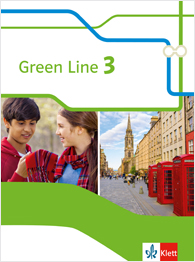 VorbemerkungLiebe Lehrerin, lieber Lehrer,das vorliegende Planungsmuster zu Green Line 3 (Neue Ausgabe) soll Sie dabei unterstützen, auf der Grundlage des nordrhein-westfälischen Kernlehrplans Englisch (G8) von 2007 ein schulinternes Curriculum für die Arbeit mit Ihrem Lehrwerk zu entwickeln. Es ist insofern als Umsetzungsbeispiel zu verstehen, da es aufzeigt, wie die erwarteten Kompetenzen auf die Schulhalbjahre verteilt, durch Schwerpunktsetzung und Materialangebot belegt und schließlich auf angemessene Weise in einer Lernerfolgsüberprüfung kontrolliert werden können. Die Angaben zur benötigten Unterrichtszeit gehen von 4 Wochenstunden aus.Das Planungsmuster wurde für Sie als Instrument konzipiert, das sich individuell gestalten und nach Ihren eigenen Bedürfnissen ändern bzw. fortschreiben lässt. Im Digitalen Unterrichtsassistenten sowie im Lehrerband finden Sie weiterführende Hinweise zum Einsatz der breiten Materialpalette rund um das Schülerbuch und wie Sie damit schulinterne Schwerpunkte setzen können. Wenn Sie im Rahmen Ihrer Unterrichtsplanung eine individuelle Schwerpunktsetzung vornehmen, so dient dieser Plan der Einschätzung, welche Teile des Stoffangebotes unbedingt behandelt werden müssen und welche Teile weggelassen werden können. Maßgabe dabei ist stets der Kernlehrplan des Landes Nordrhein-Westfalen für Englisch im G8 in der aktuellen Fassung. Selbstverständlich können und sollen Sie nach eigenem Ermessen und je nach Stärken und Schwächen der jeweiligen Klasse entscheiden, welche Aufgaben und Bereiche tatsächlich am sinnvollsten zu behandeln sind.Wir hoffen, dass diese Materialien Ihnen dabei helfen werden, Ihren Unterricht flexibel und erfolgreich mit Green Line zu gestalten, und sind überzeugt, dass das Lehrwerk Sie als Ihr zuverlässiger Partner im Englischunterricht unterstützen wird. Viel Erfolg beim Unterrichten mit Green Line wünscht Ihnen Ihr Green Line Team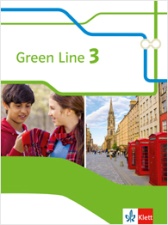 PlanungsmusterPlanungsmusterJahrgangsstufe 7.1Jahrgangsstufe 7.1Niveaustufe A2Niveaustufe A2Green Line 3Green Line 3Unit 1: Find your place / Revision A / Text smart 1 / Across cultures 1Schule:	obligatorischGesamtdauer: max. 30 StundenLehrer: 	fakultativ1. – 8. UnterrichtswocheInhalteInhalteInhalteInhalteUmfang Umfang 1. – 8. UnterrichtswocheSchlüsselbegriffe finden; Hauptthemen identifizieren; Wendepunkte in einer Geschichte erkennen; Wunschvorstellungen ausdrücken; das Ende einer Geschichte schreiben; eine Radiosendung verstehen; eine Familiendiskussion verstehen; über persönliche Neigungen und Fähigkeiten sprechen; role play: an einem Video-Chat teilnehmen; skills: einen Kompromiss finden; auf schwierige Situationen reagieren; die Handlung einer Filmsequenz zusammenfassen; die Charaktere beschreiben; Informationen über einen Talentwettbewerb zusammenfassen; einen Persönlichkeitstest erstellen; die Struktur eines Gedichts erkennen; Reimschema, Rhythmus und Betonung erkennen; ein Gedicht umschreiben; einen Popsong verstehen; Reimwörter erkennen; word bank: themes in pop songs; eine Filmsequenz verstehen und Schlüsselbegriffe daraus notieren; zwei Versionen einer Szene vergleichen und bewerten; role play: eine Filmsequenz nachspielenSchlüsselbegriffe finden; Hauptthemen identifizieren; Wendepunkte in einer Geschichte erkennen; Wunschvorstellungen ausdrücken; das Ende einer Geschichte schreiben; eine Radiosendung verstehen; eine Familiendiskussion verstehen; über persönliche Neigungen und Fähigkeiten sprechen; role play: an einem Video-Chat teilnehmen; skills: einen Kompromiss finden; auf schwierige Situationen reagieren; die Handlung einer Filmsequenz zusammenfassen; die Charaktere beschreiben; Informationen über einen Talentwettbewerb zusammenfassen; einen Persönlichkeitstest erstellen; die Struktur eines Gedichts erkennen; Reimschema, Rhythmus und Betonung erkennen; ein Gedicht umschreiben; einen Popsong verstehen; Reimwörter erkennen; word bank: themes in pop songs; eine Filmsequenz verstehen und Schlüsselbegriffe daraus notieren; zwei Versionen einer Szene vergleichen und bewerten; role play: eine Filmsequenz nachspielenSchlüsselbegriffe finden; Hauptthemen identifizieren; Wendepunkte in einer Geschichte erkennen; Wunschvorstellungen ausdrücken; das Ende einer Geschichte schreiben; eine Radiosendung verstehen; eine Familiendiskussion verstehen; über persönliche Neigungen und Fähigkeiten sprechen; role play: an einem Video-Chat teilnehmen; skills: einen Kompromiss finden; auf schwierige Situationen reagieren; die Handlung einer Filmsequenz zusammenfassen; die Charaktere beschreiben; Informationen über einen Talentwettbewerb zusammenfassen; einen Persönlichkeitstest erstellen; die Struktur eines Gedichts erkennen; Reimschema, Rhythmus und Betonung erkennen; ein Gedicht umschreiben; einen Popsong verstehen; Reimwörter erkennen; word bank: themes in pop songs; eine Filmsequenz verstehen und Schlüsselbegriffe daraus notieren; zwei Versionen einer Szene vergleichen und bewerten; role play: eine Filmsequenz nachspielenSchlüsselbegriffe finden; Hauptthemen identifizieren; Wendepunkte in einer Geschichte erkennen; Wunschvorstellungen ausdrücken; das Ende einer Geschichte schreiben; eine Radiosendung verstehen; eine Familiendiskussion verstehen; über persönliche Neigungen und Fähigkeiten sprechen; role play: an einem Video-Chat teilnehmen; skills: einen Kompromiss finden; auf schwierige Situationen reagieren; die Handlung einer Filmsequenz zusammenfassen; die Charaktere beschreiben; Informationen über einen Talentwettbewerb zusammenfassen; einen Persönlichkeitstest erstellen; die Struktur eines Gedichts erkennen; Reimschema, Rhythmus und Betonung erkennen; ein Gedicht umschreiben; einen Popsong verstehen; Reimwörter erkennen; word bank: themes in pop songs; eine Filmsequenz verstehen und Schlüsselbegriffe daraus notieren; zwei Versionen einer Szene vergleichen und bewerten; role play: eine Filmsequenz nachspielenObligatorische Elemente20 Stunden1. – 8. UnterrichtswocheSchlüsselbegriffe finden; Hauptthemen identifizieren; Wendepunkte in einer Geschichte erkennen; Wunschvorstellungen ausdrücken; das Ende einer Geschichte schreiben; eine Radiosendung verstehen; eine Familiendiskussion verstehen; über persönliche Neigungen und Fähigkeiten sprechen; role play: an einem Video-Chat teilnehmen; skills: einen Kompromiss finden; auf schwierige Situationen reagieren; die Handlung einer Filmsequenz zusammenfassen; die Charaktere beschreiben; Informationen über einen Talentwettbewerb zusammenfassen; einen Persönlichkeitstest erstellen; die Struktur eines Gedichts erkennen; Reimschema, Rhythmus und Betonung erkennen; ein Gedicht umschreiben; einen Popsong verstehen; Reimwörter erkennen; word bank: themes in pop songs; eine Filmsequenz verstehen und Schlüsselbegriffe daraus notieren; zwei Versionen einer Szene vergleichen und bewerten; role play: eine Filmsequenz nachspielenSchlüsselbegriffe finden; Hauptthemen identifizieren; Wendepunkte in einer Geschichte erkennen; Wunschvorstellungen ausdrücken; das Ende einer Geschichte schreiben; eine Radiosendung verstehen; eine Familiendiskussion verstehen; über persönliche Neigungen und Fähigkeiten sprechen; role play: an einem Video-Chat teilnehmen; skills: einen Kompromiss finden; auf schwierige Situationen reagieren; die Handlung einer Filmsequenz zusammenfassen; die Charaktere beschreiben; Informationen über einen Talentwettbewerb zusammenfassen; einen Persönlichkeitstest erstellen; die Struktur eines Gedichts erkennen; Reimschema, Rhythmus und Betonung erkennen; ein Gedicht umschreiben; einen Popsong verstehen; Reimwörter erkennen; word bank: themes in pop songs; eine Filmsequenz verstehen und Schlüsselbegriffe daraus notieren; zwei Versionen einer Szene vergleichen und bewerten; role play: eine Filmsequenz nachspielenSchlüsselbegriffe finden; Hauptthemen identifizieren; Wendepunkte in einer Geschichte erkennen; Wunschvorstellungen ausdrücken; das Ende einer Geschichte schreiben; eine Radiosendung verstehen; eine Familiendiskussion verstehen; über persönliche Neigungen und Fähigkeiten sprechen; role play: an einem Video-Chat teilnehmen; skills: einen Kompromiss finden; auf schwierige Situationen reagieren; die Handlung einer Filmsequenz zusammenfassen; die Charaktere beschreiben; Informationen über einen Talentwettbewerb zusammenfassen; einen Persönlichkeitstest erstellen; die Struktur eines Gedichts erkennen; Reimschema, Rhythmus und Betonung erkennen; ein Gedicht umschreiben; einen Popsong verstehen; Reimwörter erkennen; word bank: themes in pop songs; eine Filmsequenz verstehen und Schlüsselbegriffe daraus notieren; zwei Versionen einer Szene vergleichen und bewerten; role play: eine Filmsequenz nachspielenSchlüsselbegriffe finden; Hauptthemen identifizieren; Wendepunkte in einer Geschichte erkennen; Wunschvorstellungen ausdrücken; das Ende einer Geschichte schreiben; eine Radiosendung verstehen; eine Familiendiskussion verstehen; über persönliche Neigungen und Fähigkeiten sprechen; role play: an einem Video-Chat teilnehmen; skills: einen Kompromiss finden; auf schwierige Situationen reagieren; die Handlung einer Filmsequenz zusammenfassen; die Charaktere beschreiben; Informationen über einen Talentwettbewerb zusammenfassen; einen Persönlichkeitstest erstellen; die Struktur eines Gedichts erkennen; Reimschema, Rhythmus und Betonung erkennen; ein Gedicht umschreiben; einen Popsong verstehen; Reimwörter erkennen; word bank: themes in pop songs; eine Filmsequenz verstehen und Schlüsselbegriffe daraus notieren; zwei Versionen einer Szene vergleichen und bewerten; role play: eine Filmsequenz nachspielenFakultative Elemente (inkl. Diff pool)10 StundenKommunikative KompetenzenHörverstehen und Hör-/ SehverstehenSprechenLeseverstehenSchreibenSchreibenSprachmittlungKommunikative Kompetenzendarstellende, narrative und argumentative Beiträge im Unterricht verstehen (z.B. S. 8, ex. 1, S. 34, ex. 2)einfachen Radio- und Filmausschnitten wichtige Informationen entnehmen (z.B. S. 9, ex. 2, S. 21, ex. 2-3, S. 34, ex. 3)einer Unterhaltung die Hauptinformationen entnehmen (u. a. Thema, Aussagen unterschiedlicher Sprecher) (z.B. S. 16, ex. 2, S. 22, ex. 1, S. 28, ex. 1b, S. 35, ex. 4)Gespräche beginnen, fortführen und beenden (z.B. S. 16, ex. 3,  S. 119, ex. 7)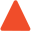 am classroom discourse in der Form des freien Gesprächs teilnehmen (z.B. S. 8, ex. 1, S. 9, ex. 2a, S. 27, ex. 12a, S. 34, ex. 2)in Gesprächssituationen Erfahrungen, Erlebnisse und Gefühle einbringen, Meinungen und eigene Positionen vertreten (z.B. S. 9, ex. 3, S. 12, ex. 4b, S. 119, ex. 5, S. 20, ex. 1b,  S. 118, ex. 1)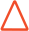 in Rollenspielen und Partnerinterviews unterschiedliche Perspektiven erkunden (z.B. S. 16, ex. 3, S. 20, ex. 3, S. 22, ex. 1c, S. 35, ex. 5,  S. 122, ex. 16)einfache Texte angemessen wiedergeben bzw. gestaltend vortragen (z.B. S. 28, ex. 1a, S. 29, ex. 5)zu Themen, die im Unterricht behandelt werden, auch persönlich wertend sprechen (z.B. S. 10, ex. 1c, S. 25, ex. 9c)in kurzen Präsentationen Arbeitsergebnisse unter Verwendung von einfachen visuellen Hilfsmitteln oder Notizen vortragen (z.B. S. 17, step 3, S. 23, ex. 4)den Inhalt von Texten und Filmsequenzen wiedergeben und persönlich werten (z.B. S. 10, ex. 1, S. 14, ex. 9b, S. 20, ex. 1a,  S. 120, ex. 11)komplexere Anleitungen, Erklärungen und Regeln im unterrichtlichen Zusammenhang verstehen (z.B. S. 9, ex. 2, S. 17, Unit task)im Unterricht thematisch vorbereiteten Sachtexten wesentliche Informationen bzw. Argumente entnehmen sowie Wirkungsabsichten verstehen (z.B. S. 27, ex. 12)einfache Gedichte bzw. Liedtexte und längere adaptierte Erzähltexte bezogen auf Thema, Figuren, Handlungsverlauf, emotionalen Gehalt und Grundhaltung verstehen (z.B. S. 10, ex. 1, S. 14, ex. 9, S. 20, ex. 2, S. 29, ex. 3)Sachverhalte gemäß vorgegebenen Textsorten darstellen (u. a. Personenbeschreibungen, inhaltliche Zusammenfassungen, Stellungnahmen mit Begründung) (z.B. S. 17, step 2, S. 26, ex. 11)in persönlichen Stellungnahmen (u. a. Leserbriefen, E-Mails) ihre Meinungen, Hoffnungen und Einstellungen darlegen (z.B. S. 8, ex. 1c, S. 13, ex. 8, S. 28, ex. 2a,  S. 119, ex. 4,  S. 120, ex. 9,  S. 123, ex. 1)einfache Formen des kreativen Schreibens einsetzen (u. a. Texte ergänzen, eine Figur in einer kurzen Erzählung umgestalten) (z.B. S. 20, ex. 4, ex. 17, S. 21, ex. 3b, S. 22, ex. 3, S. 32, ex. 10d,  S. 122)Sachverhalte gemäß vorgegebenen Textsorten darstellen (u. a. Personenbeschreibungen, inhaltliche Zusammenfassungen, Stellungnahmen mit Begründung) (z.B. S. 17, step 2, S. 26, ex. 11)in persönlichen Stellungnahmen (u. a. Leserbriefen, E-Mails) ihre Meinungen, Hoffnungen und Einstellungen darlegen (z.B. S. 8, ex. 1c, S. 13, ex. 8, S. 28, ex. 2a,  S. 119, ex. 4,  S. 120, ex. 9,  S. 123, ex. 1)einfache Formen des kreativen Schreibens einsetzen (u. a. Texte ergänzen, eine Figur in einer kurzen Erzählung umgestalten) (z.B. S. 20, ex. 4, ex. 17, S. 21, ex. 3b, S. 22, ex. 3, S. 32, ex. 10d,  S. 122)aus kurzen englischsprachigen Gebrauchstexten die Kernaussage erschließen und auf Deutsch sinngemäß wiedergeben (z.B. S. 24, ex. 7)auf Deutsch gegebene Informationen in bekanntem Kontext und in geübtem Textformat auf Englisch wiedergeben (u. a. Briefe, Telefonansagen) (z.B. S. 13, ex. 6,  S. 120, ex. 8)Verfügbarkeit von sprachlichen MittelnAussprache und IntonationAussprache und IntonationWortschatzWortschatzGrammatikGrammatikOrthografieVerfügbarkeit von sprachlichen MittelnBetonung beim Vorlesen von Gedichten: S. 29, ex. 4-5, S. 33, Option DBetonung beim Vorlesen von Gedichten: S. 29, ex. 4-5, S. 33, Option DWortfeld „interests“Wortfeld „personal qualities“Wortfeld „how to compromise“Wortfeld „interests“Wortfeld „personal qualities“Wortfeld „how to compromise“conditional clauses type 2reflexive pronounsconditional clauses type 2reflexive pronounsKontinuierliches RechtschreibtrainingInterkulturelle KompetenzenOrientierungswissenWerte, Haltungen, EinstellungenWerte, Haltungen, EinstellungenWerte, Haltungen, EinstellungenHandeln in BegegnungssituationenHandeln in BegegnungssituationenHandeln in BegegnungssituationenInterkulturelle KompetenzenPersönliche Lebensgestaltung: Familie, Freunde, FreizeitAusbildung/Schule: über Talente und Interessen von Schülern sprechenDie Schülerinnen und Schüler können sich mit altersgemäßen kulturspezifischen Wertvorstellungen und Rollen auseinandersetzen und diese vergleichend reflektieren, indem sie z. B. Vorurteile und Klischees als solche erkennen (z.B. S. 8, ex. 1, S. 16, ex. 3, S. 20, ex. 1, S. 21, ex. 1, S. 26, ex. 11, S. 34, ex. 1-2)Die Schülerinnen und Schüler können sich mit altersgemäßen kulturspezifischen Wertvorstellungen und Rollen auseinandersetzen und diese vergleichend reflektieren, indem sie z. B. Vorurteile und Klischees als solche erkennen (z.B. S. 8, ex. 1, S. 16, ex. 3, S. 20, ex. 1, S. 21, ex. 1, S. 26, ex. 11, S. 34, ex. 1-2)Die Schülerinnen und Schüler können sich mit altersgemäßen kulturspezifischen Wertvorstellungen und Rollen auseinandersetzen und diese vergleichend reflektieren, indem sie z. B. Vorurteile und Klischees als solche erkennen (z.B. S. 8, ex. 1, S. 16, ex. 3, S. 20, ex. 1, S. 21, ex. 1, S. 26, ex. 11, S. 34, ex. 1-2)Die Schülerinnen und Schüler können in fiktiven und realen Begegnungssituationen im eigenen Umfeld und auf Reisen ihr Repertoire an kulturspezifischen Verhaltensweisen anwenden und erweitern (z.B. S. 16, ex. 1, 3, S. 20, ex. 3, S. 21, ex. 3)Die Schülerinnen und Schüler können in fiktiven und realen Begegnungssituationen im eigenen Umfeld und auf Reisen ihr Repertoire an kulturspezifischen Verhaltensweisen anwenden und erweitern (z.B. S. 16, ex. 1, 3, S. 20, ex. 3, S. 21, ex. 3)Die Schülerinnen und Schüler können in fiktiven und realen Begegnungssituationen im eigenen Umfeld und auf Reisen ihr Repertoire an kulturspezifischen Verhaltensweisen anwenden und erweitern (z.B. S. 16, ex. 1, 3, S. 20, ex. 3, S. 21, ex. 3)Methodische KompetenzenHörverstehen und LeseverstehenHörverstehen und LeseverstehenHörverstehen und LeseverstehenSprechen und SchreibenUmgang mit Texten und MedienSelbstständiges und kooperatives SprachenlernenSelbstständiges und kooperatives SprachenlernenMethodische KompetenzenVorwissen und Kontextwissen nutzen, um auch implizit gegebene Informationen zu erschließen (z.B. S. 8, ex. 1a, S. 9, ex. 2)Arbeitsanweisungen und Aufgabenstellungen zur Bearbeitung von Übungen und Aufgaben im Detail verstehen (z.B. S. 9, ex. 2, S. 17, Unit task)aufgabenbezogen zwischen dem detaillierten, suchenden bzw. selektiven und globalen Hören und Lesen wechseln (z.B. S. 9, ex. 2b, c)längere Texte gliedern und/oder markieren (z.B. S. 20, ex. 2b)inhaltlich oder stilistisch wichtige Passagen markieren und durch eigene, auch komplexe Notizen festhalten (z.B. S. 14, ex. 9,  S. 120, ex. 10a, S: 16, ex. 2b)die Bedeutung von unbekannten Wörtern aus dem Kontext, in Analogie zu bekannten Wörtern aus dem Deutschen sowie ggf. den Herkunftssprachen, der zweiten und evtl. der dritten Fremdsprache und/oder mithilfe eines Wörterbuchs sowie von Wortbildungsregeln erschließen (z.B. S. 32, ex. 10)Vorwissen und Kontextwissen nutzen, um auch implizit gegebene Informationen zu erschließen (z.B. S. 8, ex. 1a, S. 9, ex. 2)Arbeitsanweisungen und Aufgabenstellungen zur Bearbeitung von Übungen und Aufgaben im Detail verstehen (z.B. S. 9, ex. 2, S. 17, Unit task)aufgabenbezogen zwischen dem detaillierten, suchenden bzw. selektiven und globalen Hören und Lesen wechseln (z.B. S. 9, ex. 2b, c)längere Texte gliedern und/oder markieren (z.B. S. 20, ex. 2b)inhaltlich oder stilistisch wichtige Passagen markieren und durch eigene, auch komplexe Notizen festhalten (z.B. S. 14, ex. 9,  S. 120, ex. 10a, S: 16, ex. 2b)die Bedeutung von unbekannten Wörtern aus dem Kontext, in Analogie zu bekannten Wörtern aus dem Deutschen sowie ggf. den Herkunftssprachen, der zweiten und evtl. der dritten Fremdsprache und/oder mithilfe eines Wörterbuchs sowie von Wortbildungsregeln erschließen (z.B. S. 32, ex. 10)Vorwissen und Kontextwissen nutzen, um auch implizit gegebene Informationen zu erschließen (z.B. S. 8, ex. 1a, S. 9, ex. 2)Arbeitsanweisungen und Aufgabenstellungen zur Bearbeitung von Übungen und Aufgaben im Detail verstehen (z.B. S. 9, ex. 2, S. 17, Unit task)aufgabenbezogen zwischen dem detaillierten, suchenden bzw. selektiven und globalen Hören und Lesen wechseln (z.B. S. 9, ex. 2b, c)längere Texte gliedern und/oder markieren (z.B. S. 20, ex. 2b)inhaltlich oder stilistisch wichtige Passagen markieren und durch eigene, auch komplexe Notizen festhalten (z.B. S. 14, ex. 9,  S. 120, ex. 10a, S: 16, ex. 2b)die Bedeutung von unbekannten Wörtern aus dem Kontext, in Analogie zu bekannten Wörtern aus dem Deutschen sowie ggf. den Herkunftssprachen, der zweiten und evtl. der dritten Fremdsprache und/oder mithilfe eines Wörterbuchs sowie von Wortbildungsregeln erschließen (z.B. S. 32, ex. 10)inhalts- und themenbezogene Stoffsammlungen, Gliederungen und argumentative Stützen erstellen (z.B. S. 16, ex. 1)mündliche monologische und schriftliche Texte nach einem einfachen Schema strukturieren und Modelltexte für die eigene Produktion abwandeln (z.B. S. 13, ex. 7, S. 29, ex. 5, S. 30, ex. 7,  S. 123, ex. 3)einfache literarische Kurztexte sinngestaltend lesen und frei vortragen (z.B. S. 29, ex. 4, S. 33, ex. 12)Texterschließungsverfahren einsetzen, um die Wirkung von einfachen authentischen Texten zu erkunden (z.B. S. 28, ex. 1, S. 29, ex. 4, S. 30, ex. 6a, S. 31, ex. 9, S. 32, ex. 10)exemplarische produktionsorientierte Verfahren einsetzen, um die Wirkung von Texten zu erkunden (z.B. S. 14, ex. 9c, S. 28, ex. 2b)fremdsprachliche Lernsoftware nutzen (Lernsoftware zu Green Line 3)Gruppen- und Partnerarbeit in Bezug auf Vorbereitung, Ablauf und Präsentation selbstständig organisieren (z.B. S. 17, Unit task)mit dem zweisprachigen Wörterbuch, mit den lexikalischen Anhängen des Lehrwerks und mit einem einfachen einsprachigen Wörterbuch sowie mit der Lehrwerkgrammatik arbeiten (z.B. dictionary S. 217, Grammatikanhang S. 160)unterschiedliche Formen der Wortschatzarbeit einsetzen und mit Arbeitsformen in der zweiten Fremdsprache vergleichen (z.B. S. 23, ex. 4, S. 25, ex. 9, S. 32, ex. 11, S. 34, ex. 1)in Texten, die im Unterricht nicht vorbereitet wurden, grammatische Elemente und Strukturen identifizieren, sammeln, klassifizieren und einfache Hypothesen zur Regelbildung bezogen auf Form und Bedeutung aufstellen und überprüfen (z.B. S. 11, ex. 2-3)in kooperativen Arbeitsphasen Englisch als Gruppenarbeitssprache einsetzen (z.B. S. 17, Unit task, S. 30, ex. 6b)fremdsprachliche Lernsoftware nutzen (Lernsoftware zu Green Line 3)Gruppen- und Partnerarbeit in Bezug auf Vorbereitung, Ablauf und Präsentation selbstständig organisieren (z.B. S. 17, Unit task)mit dem zweisprachigen Wörterbuch, mit den lexikalischen Anhängen des Lehrwerks und mit einem einfachen einsprachigen Wörterbuch sowie mit der Lehrwerkgrammatik arbeiten (z.B. dictionary S. 217, Grammatikanhang S. 160)unterschiedliche Formen der Wortschatzarbeit einsetzen und mit Arbeitsformen in der zweiten Fremdsprache vergleichen (z.B. S. 23, ex. 4, S. 25, ex. 9, S. 32, ex. 11, S. 34, ex. 1)in Texten, die im Unterricht nicht vorbereitet wurden, grammatische Elemente und Strukturen identifizieren, sammeln, klassifizieren und einfache Hypothesen zur Regelbildung bezogen auf Form und Bedeutung aufstellen und überprüfen (z.B. S. 11, ex. 2-3)in kooperativen Arbeitsphasen Englisch als Gruppenarbeitssprache einsetzen (z.B. S. 17, Unit task, S. 30, ex. 6b)LeistungsbewertungKlassenarbeit: Mögliche Aufgabentypen zur Ermittlung kommunikativer KompetenzenKlassenarbeit: Mögliche Aufgabentypen zur Ermittlung kommunikativer KompetenzenKlassenarbeit: Mögliche Aufgabentypen zur Ermittlung kommunikativer KompetenzenKlassenarbeit: Mögliche Aufgabentypen zur Ermittlung kommunikativer KompetenzenKlassenarbeit: Mögliche Aufgabentypen zur Ermittlung kommunikativer KompetenzenKlassenarbeit: Mögliche Aufgabentypen zur Ermittlung kommunikativer KompetenzenKlassenarbeit: Mögliche Aufgabentypen zur Ermittlung kommunikativer KompetenzenLeistungsbewertungHörverstehen: Green Line 3 Vorschläge zur Leistungsmessung Unit 1, ex. 2: Aufgabe zum detaillierten / selektiven Hörverstehen
zusammenhängendes Sprechen: Green Line 3 Vorschläge zur Leistungsmessung, Monologue-Speaking Cards Unit 1: anhand von Bildern über schwierige Situationen sprechen
an Gesprächen teilnehmen: Green Line 3 Vorschläge zur Leistungsmessung, Dialogue-Speaking Cards Unit 1: sich in einem Rollenspiel in eine schwierige Situation hineinversetzen
Leseverstehen: Green Line 3 Vorschläge zur Leistungsmessung Unit 1, ex. 3: Aufgabe zum globalen / detaillierten Leseverstehen
Schreiben: Green Line 3 Vorschläge zur Leistungsmessung Unit 1, ex. 5: Schreiben einer E-Mail mit einem Ratschlag an eine Freundin
Sprachmittlung: Green Line 3 Vorschläge zur Leistungsmessung Unit 1, ex. 8: den Inhalt einer englischen E-Mail über einen Wettbewerb auf Deutsch wiedergebenHörverstehen: Green Line 3 Vorschläge zur Leistungsmessung Unit 1, ex. 2: Aufgabe zum detaillierten / selektiven Hörverstehen
zusammenhängendes Sprechen: Green Line 3 Vorschläge zur Leistungsmessung, Monologue-Speaking Cards Unit 1: anhand von Bildern über schwierige Situationen sprechen
an Gesprächen teilnehmen: Green Line 3 Vorschläge zur Leistungsmessung, Dialogue-Speaking Cards Unit 1: sich in einem Rollenspiel in eine schwierige Situation hineinversetzen
Leseverstehen: Green Line 3 Vorschläge zur Leistungsmessung Unit 1, ex. 3: Aufgabe zum globalen / detaillierten Leseverstehen
Schreiben: Green Line 3 Vorschläge zur Leistungsmessung Unit 1, ex. 5: Schreiben einer E-Mail mit einem Ratschlag an eine Freundin
Sprachmittlung: Green Line 3 Vorschläge zur Leistungsmessung Unit 1, ex. 8: den Inhalt einer englischen E-Mail über einen Wettbewerb auf Deutsch wiedergebenHörverstehen: Green Line 3 Vorschläge zur Leistungsmessung Unit 1, ex. 2: Aufgabe zum detaillierten / selektiven Hörverstehen
zusammenhängendes Sprechen: Green Line 3 Vorschläge zur Leistungsmessung, Monologue-Speaking Cards Unit 1: anhand von Bildern über schwierige Situationen sprechen
an Gesprächen teilnehmen: Green Line 3 Vorschläge zur Leistungsmessung, Dialogue-Speaking Cards Unit 1: sich in einem Rollenspiel in eine schwierige Situation hineinversetzen
Leseverstehen: Green Line 3 Vorschläge zur Leistungsmessung Unit 1, ex. 3: Aufgabe zum globalen / detaillierten Leseverstehen
Schreiben: Green Line 3 Vorschläge zur Leistungsmessung Unit 1, ex. 5: Schreiben einer E-Mail mit einem Ratschlag an eine Freundin
Sprachmittlung: Green Line 3 Vorschläge zur Leistungsmessung Unit 1, ex. 8: den Inhalt einer englischen E-Mail über einen Wettbewerb auf Deutsch wiedergebenHörverstehen: Green Line 3 Vorschläge zur Leistungsmessung Unit 1, ex. 2: Aufgabe zum detaillierten / selektiven Hörverstehen
zusammenhängendes Sprechen: Green Line 3 Vorschläge zur Leistungsmessung, Monologue-Speaking Cards Unit 1: anhand von Bildern über schwierige Situationen sprechen
an Gesprächen teilnehmen: Green Line 3 Vorschläge zur Leistungsmessung, Dialogue-Speaking Cards Unit 1: sich in einem Rollenspiel in eine schwierige Situation hineinversetzen
Leseverstehen: Green Line 3 Vorschläge zur Leistungsmessung Unit 1, ex. 3: Aufgabe zum globalen / detaillierten Leseverstehen
Schreiben: Green Line 3 Vorschläge zur Leistungsmessung Unit 1, ex. 5: Schreiben einer E-Mail mit einem Ratschlag an eine Freundin
Sprachmittlung: Green Line 3 Vorschläge zur Leistungsmessung Unit 1, ex. 8: den Inhalt einer englischen E-Mail über einen Wettbewerb auf Deutsch wiedergebenHörverstehen: Green Line 3 Vorschläge zur Leistungsmessung Unit 1, ex. 2: Aufgabe zum detaillierten / selektiven Hörverstehen
zusammenhängendes Sprechen: Green Line 3 Vorschläge zur Leistungsmessung, Monologue-Speaking Cards Unit 1: anhand von Bildern über schwierige Situationen sprechen
an Gesprächen teilnehmen: Green Line 3 Vorschläge zur Leistungsmessung, Dialogue-Speaking Cards Unit 1: sich in einem Rollenspiel in eine schwierige Situation hineinversetzen
Leseverstehen: Green Line 3 Vorschläge zur Leistungsmessung Unit 1, ex. 3: Aufgabe zum globalen / detaillierten Leseverstehen
Schreiben: Green Line 3 Vorschläge zur Leistungsmessung Unit 1, ex. 5: Schreiben einer E-Mail mit einem Ratschlag an eine Freundin
Sprachmittlung: Green Line 3 Vorschläge zur Leistungsmessung Unit 1, ex. 8: den Inhalt einer englischen E-Mail über einen Wettbewerb auf Deutsch wiedergebenHörverstehen: Green Line 3 Vorschläge zur Leistungsmessung Unit 1, ex. 2: Aufgabe zum detaillierten / selektiven Hörverstehen
zusammenhängendes Sprechen: Green Line 3 Vorschläge zur Leistungsmessung, Monologue-Speaking Cards Unit 1: anhand von Bildern über schwierige Situationen sprechen
an Gesprächen teilnehmen: Green Line 3 Vorschläge zur Leistungsmessung, Dialogue-Speaking Cards Unit 1: sich in einem Rollenspiel in eine schwierige Situation hineinversetzen
Leseverstehen: Green Line 3 Vorschläge zur Leistungsmessung Unit 1, ex. 3: Aufgabe zum globalen / detaillierten Leseverstehen
Schreiben: Green Line 3 Vorschläge zur Leistungsmessung Unit 1, ex. 5: Schreiben einer E-Mail mit einem Ratschlag an eine Freundin
Sprachmittlung: Green Line 3 Vorschläge zur Leistungsmessung Unit 1, ex. 8: den Inhalt einer englischen E-Mail über einen Wettbewerb auf Deutsch wiedergebenHörverstehen: Green Line 3 Vorschläge zur Leistungsmessung Unit 1, ex. 2: Aufgabe zum detaillierten / selektiven Hörverstehen
zusammenhängendes Sprechen: Green Line 3 Vorschläge zur Leistungsmessung, Monologue-Speaking Cards Unit 1: anhand von Bildern über schwierige Situationen sprechen
an Gesprächen teilnehmen: Green Line 3 Vorschläge zur Leistungsmessung, Dialogue-Speaking Cards Unit 1: sich in einem Rollenspiel in eine schwierige Situation hineinversetzen
Leseverstehen: Green Line 3 Vorschläge zur Leistungsmessung Unit 1, ex. 3: Aufgabe zum globalen / detaillierten Leseverstehen
Schreiben: Green Line 3 Vorschläge zur Leistungsmessung Unit 1, ex. 5: Schreiben einer E-Mail mit einem Ratschlag an eine Freundin
Sprachmittlung: Green Line 3 Vorschläge zur Leistungsmessung Unit 1, ex. 8: den Inhalt einer englischen E-Mail über einen Wettbewerb auf Deutsch wiedergebenPlanungsmusterPlanungsmusterJahrgangsstufe 7.1Jahrgangsstufe 7.1Niveaustufe A2Niveaustufe A2Green Line 3Green Line 3Unit 2: Let’s go to Scotland! / Revision B / Text smart 2 / Across cultures 2Schule:	obligatorischGesamtdauer: max. 30 StundenLehrer: 	fakultativ9. – 16. UnterrichtswocheInhalteInhalteInhalteUmfang Umfang 9. – 16. UnterrichtswocheBelegstellen im Text finden; wichtige Textmerkmale identifizieren; den Höhepunkt einer Geschichte erkennen und bewerten; über Sehenswürdigkeiten schreiben; einen Reiseblog erstellen; skills: einen überzeugenden Text schreiben; eine Episode in einer Geschichte ergänzen; eine Radiosendung verstehen; Scotland and the UK; Scotland’s anthems; über Sehenswürdigkeiten in Deutschland informieren; einen Wissenswettbewerb durchführen; role play: ein Interview mit einem Reporter / einer Reporterin durchführen; die Handlung einer Filmsequenz zusammenfassen; eine schottische Legende nacherzählen; einen Reiseprospekt erstellen; Erwartungen an einen Text formulieren; Merkmale der Textsorten „Anweisungen“ und „Bericht“ erkennen; eine FAQ schreiben; über Informationsquellen sprechen; Informationen in headlines; einen Bericht zusammenfassen; Merkmale von small talk kennen lernen; einen Cartoon erläutern; a game: small talk spielerisch umsetzen; eine Filmsequenz verstehen und erfolgreiche Gesprächsstrategien identifizieren; eine Filmszene über eine neue Begegnungssituation verfassenBelegstellen im Text finden; wichtige Textmerkmale identifizieren; den Höhepunkt einer Geschichte erkennen und bewerten; über Sehenswürdigkeiten schreiben; einen Reiseblog erstellen; skills: einen überzeugenden Text schreiben; eine Episode in einer Geschichte ergänzen; eine Radiosendung verstehen; Scotland and the UK; Scotland’s anthems; über Sehenswürdigkeiten in Deutschland informieren; einen Wissenswettbewerb durchführen; role play: ein Interview mit einem Reporter / einer Reporterin durchführen; die Handlung einer Filmsequenz zusammenfassen; eine schottische Legende nacherzählen; einen Reiseprospekt erstellen; Erwartungen an einen Text formulieren; Merkmale der Textsorten „Anweisungen“ und „Bericht“ erkennen; eine FAQ schreiben; über Informationsquellen sprechen; Informationen in headlines; einen Bericht zusammenfassen; Merkmale von small talk kennen lernen; einen Cartoon erläutern; a game: small talk spielerisch umsetzen; eine Filmsequenz verstehen und erfolgreiche Gesprächsstrategien identifizieren; eine Filmszene über eine neue Begegnungssituation verfassenBelegstellen im Text finden; wichtige Textmerkmale identifizieren; den Höhepunkt einer Geschichte erkennen und bewerten; über Sehenswürdigkeiten schreiben; einen Reiseblog erstellen; skills: einen überzeugenden Text schreiben; eine Episode in einer Geschichte ergänzen; eine Radiosendung verstehen; Scotland and the UK; Scotland’s anthems; über Sehenswürdigkeiten in Deutschland informieren; einen Wissenswettbewerb durchführen; role play: ein Interview mit einem Reporter / einer Reporterin durchführen; die Handlung einer Filmsequenz zusammenfassen; eine schottische Legende nacherzählen; einen Reiseprospekt erstellen; Erwartungen an einen Text formulieren; Merkmale der Textsorten „Anweisungen“ und „Bericht“ erkennen; eine FAQ schreiben; über Informationsquellen sprechen; Informationen in headlines; einen Bericht zusammenfassen; Merkmale von small talk kennen lernen; einen Cartoon erläutern; a game: small talk spielerisch umsetzen; eine Filmsequenz verstehen und erfolgreiche Gesprächsstrategien identifizieren; eine Filmszene über eine neue Begegnungssituation verfassenObligatorische Elemente20 Stunden9. – 16. UnterrichtswocheBelegstellen im Text finden; wichtige Textmerkmale identifizieren; den Höhepunkt einer Geschichte erkennen und bewerten; über Sehenswürdigkeiten schreiben; einen Reiseblog erstellen; skills: einen überzeugenden Text schreiben; eine Episode in einer Geschichte ergänzen; eine Radiosendung verstehen; Scotland and the UK; Scotland’s anthems; über Sehenswürdigkeiten in Deutschland informieren; einen Wissenswettbewerb durchführen; role play: ein Interview mit einem Reporter / einer Reporterin durchführen; die Handlung einer Filmsequenz zusammenfassen; eine schottische Legende nacherzählen; einen Reiseprospekt erstellen; Erwartungen an einen Text formulieren; Merkmale der Textsorten „Anweisungen“ und „Bericht“ erkennen; eine FAQ schreiben; über Informationsquellen sprechen; Informationen in headlines; einen Bericht zusammenfassen; Merkmale von small talk kennen lernen; einen Cartoon erläutern; a game: small talk spielerisch umsetzen; eine Filmsequenz verstehen und erfolgreiche Gesprächsstrategien identifizieren; eine Filmszene über eine neue Begegnungssituation verfassenBelegstellen im Text finden; wichtige Textmerkmale identifizieren; den Höhepunkt einer Geschichte erkennen und bewerten; über Sehenswürdigkeiten schreiben; einen Reiseblog erstellen; skills: einen überzeugenden Text schreiben; eine Episode in einer Geschichte ergänzen; eine Radiosendung verstehen; Scotland and the UK; Scotland’s anthems; über Sehenswürdigkeiten in Deutschland informieren; einen Wissenswettbewerb durchführen; role play: ein Interview mit einem Reporter / einer Reporterin durchführen; die Handlung einer Filmsequenz zusammenfassen; eine schottische Legende nacherzählen; einen Reiseprospekt erstellen; Erwartungen an einen Text formulieren; Merkmale der Textsorten „Anweisungen“ und „Bericht“ erkennen; eine FAQ schreiben; über Informationsquellen sprechen; Informationen in headlines; einen Bericht zusammenfassen; Merkmale von small talk kennen lernen; einen Cartoon erläutern; a game: small talk spielerisch umsetzen; eine Filmsequenz verstehen und erfolgreiche Gesprächsstrategien identifizieren; eine Filmszene über eine neue Begegnungssituation verfassenBelegstellen im Text finden; wichtige Textmerkmale identifizieren; den Höhepunkt einer Geschichte erkennen und bewerten; über Sehenswürdigkeiten schreiben; einen Reiseblog erstellen; skills: einen überzeugenden Text schreiben; eine Episode in einer Geschichte ergänzen; eine Radiosendung verstehen; Scotland and the UK; Scotland’s anthems; über Sehenswürdigkeiten in Deutschland informieren; einen Wissenswettbewerb durchführen; role play: ein Interview mit einem Reporter / einer Reporterin durchführen; die Handlung einer Filmsequenz zusammenfassen; eine schottische Legende nacherzählen; einen Reiseprospekt erstellen; Erwartungen an einen Text formulieren; Merkmale der Textsorten „Anweisungen“ und „Bericht“ erkennen; eine FAQ schreiben; über Informationsquellen sprechen; Informationen in headlines; einen Bericht zusammenfassen; Merkmale von small talk kennen lernen; einen Cartoon erläutern; a game: small talk spielerisch umsetzen; eine Filmsequenz verstehen und erfolgreiche Gesprächsstrategien identifizieren; eine Filmszene über eine neue Begegnungssituation verfassenFakultative Elemente (inkl. Diff pool)10 StundenKommunikative KompetenzenHörverstehen und Hör-/ SehverstehenSprechenLeseverstehenSchreibenSprachmittlungKommunikative Kompetenzendarstellende, narrative und argumentative Beiträge im Unterricht verstehen (z.B. S. 36, ex. 1, S. 45, ex. 15b, S. 52, ex. 1b)einfachen Radio- und Filmausschnitten wichtige Informationen entnehmen (z.B. S. 51, ex. 2, S. 52, ex. 1a, S. 65, ex. 3einer Unterhaltung die Hauptinformationen entnehmen (u. a. Thema, Aussagen unterschiedlicher Sprecher) (z.B. S. 37, ex. 3)Gespräche beginnen, fortführen und beenden (z.B. S. 64, ex. 1-2)am classroom discourse in der Form des freien Gesprächs teilnehmen (z.B. S. 36, ex. 1, S. 51, ex. 3, S. 58, ex. 1)in Gesprächssituationen Erfahrungen, Erlebnisse und Gefühle einbringen, Meinungen und eigene Positionen vertreten (z.B. S. 39, ex. 4b, S. 51, ex. 1, S. 55, ex. 9b)in Rollenspielen und Partnerinterviews unterschiedliche Perspektiven erkunden (z.B. S. 50, ex. 5, S. 54, ex. 6, S. 64, ex. 2)einfache Texte angemessen wiedergeben bzw. gestaltend vortragen (z.B. S. 50, ex. 5b, ex. 13, S. 50, ex. 6b, S. 65, ex. 4,  S. 128)zu Themen, die im Unterricht behandelt werden, auch persönlich wertend sprechen (z.B. S. 37, ex. 3d,  S. 125, ex. 1)in kurzen Präsentationen Arbeitsergebnisse unter Verwendung von einfachen visuellen Hilfsmitteln oder Notizen vortragen (z.B. S. 36, ex. 2, S. 47, Unit task, S. 56, ex. 11)den Inhalt von Texten und Filmsequenzen wiedergeben und persönlich werten (z.B. S. 39, ex. 1, S. 41, ex. 7b, S. 49, ex. 2-3, S. 63, ex. 10,  S. 125, ex. 2)komplexere Anleitungen, Erklärungen und Regeln im unterrichtlichen Zusammenhang verstehen (z.B. S. 37, ex. 3, S. 47, Unit task, S. 61, ex. 8)im Unterricht thematisch vorbereiteten Sachtexten wesentliche Informationen bzw. Argumente entnehmen sowie Wirkungsabsichten verstehen (z.B. S. 60, ex. 4, S. 61, ex. 8a, S. 63, ex. 11, 
 S. 63, ex. 6)einfache Gedichte bzw. Liedtexte und längere adaptierte Erzähltexte bezogen auf Thema, Figuren, Handlungsverlauf, emotionalen Gehalt und Grundhaltung verstehen (z.B. S. 39, ex. 1, S. 41, ex. 7, S. 49, ex. 3)Sachverhalte gemäß vorgegebenen Textsorten darstellen (u. a. Personenbeschreibungen, inhaltliche Zusammenfassungen, Stellungnahmen mit Begründung) (z.B. S. 46, ex. 3, S. 60, ex. 6,  S. 129, ex. 3,  S. 129, ex. 4)in persönlichen Stellungnahmen (u. a. Leserbriefen, E-Mails) ihre Meinungen, Hoffnungen und Einstellungen darlegen (z.B. S. 51, ex. 3b)einfache Formen des kreativen Schreibens einsetzen (u. a. Texte ergänzen, eine Figur in einer kurzen Erzählung umgestalten) (z.B. S. 50, ex. 6,  S. 127, ex. 8) aus kurzen englischsprachigen Gebrauchstexten die Kernaussage erschließen und auf Deutsch sinngemäß wiedergeben (z.B. S. 63, ex. 11c,  S. 130, ex. 7)englischsprachige mündliche Informationen auf Deutsch wiedergeben (z.B. S. 50, ex. 7)auf Deutsch gegebene Informationen in bekanntem Kontext und in geübtem Textformat auf Englisch wiedergeben (u. a. Briefe, Telefonansagen) (z.B. S. 53, ex. 5)Verfügbarkeit von sprachlichen MittelnAussprache und IntonationAussprache und IntonationWortschatzWortschatzGrammatikGrammatikOrthografieVerfügbarkeit von sprachlichen MittelnMaking small talk, S. 64-65Making small talk, S. 64-65Wortfeld „Scotland“Wortfeld „strong adjectives“Wortfeld „Scotland“Wortfeld „strong adjectives“Das present perfect progressivePassiv mit und ohne by-agentDas present perfect progressivePassiv mit und ohne by-agentKontinuierliches RechtschreibtrainingInterkulturelle KompetenzenOrientierungswissenWerte, Haltungen, EinstellungenWerte, Haltungen, EinstellungenWerte, Haltungen, EinstellungenHandeln in BegegnungssituationenHandeln in BegegnungssituationenHandeln in BegegnungssituationenInterkulturelle KompetenzenTeilhabe am gesellschaftlichen Leben: Einblick in die Kultur SchottlandsAusbildung/Schule: Den Lebensalltag schottischer Schüler kennen lernenDie Schülerinnen und Schüler können sich mit altersgemäßen kulturspezifischen Wertvorstellungen und Rollen auseinandersetzen und diese vergleichend reflektieren, indem sie z. B. Vorurteile und Klischees als solche erkennen (z.B. S. 37, ex. 3, S. 64, ex. 1)Die Schülerinnen und Schüler können sich mit altersgemäßen kulturspezifischen Wertvorstellungen und Rollen auseinandersetzen und diese vergleichend reflektieren, indem sie z. B. Vorurteile und Klischees als solche erkennen (z.B. S. 37, ex. 3, S. 64, ex. 1)Die Schülerinnen und Schüler können sich mit altersgemäßen kulturspezifischen Wertvorstellungen und Rollen auseinandersetzen und diese vergleichend reflektieren, indem sie z. B. Vorurteile und Klischees als solche erkennen (z.B. S. 37, ex. 3, S. 64, ex. 1)Die Schülerinnen und Schüler können in fiktiven und realen Begegnungssituationen im eigenen Umfeld und auf Reisen ihr Repertoire an kulturspezifischen Verhaltensweisen anwenden und erweitern (z.B. S. 41, ex. 7, S. 64, ex. 1-2)Die Schülerinnen und Schüler können in fiktiven und realen Begegnungssituationen im eigenen Umfeld und auf Reisen ihr Repertoire an kulturspezifischen Verhaltensweisen anwenden und erweitern (z.B. S. 41, ex. 7, S. 64, ex. 1-2)Die Schülerinnen und Schüler können in fiktiven und realen Begegnungssituationen im eigenen Umfeld und auf Reisen ihr Repertoire an kulturspezifischen Verhaltensweisen anwenden und erweitern (z.B. S. 41, ex. 7, S. 64, ex. 1-2)Methodische KompetenzenHörverstehen und LeseverstehenHörverstehen und LeseverstehenHörverstehen und LeseverstehenSprechen und SchreibenUmgang mit Texten und MedienSelbstständiges und kooperatives SprachenlernenSelbstständiges und kooperatives SprachenlernenMethodische KompetenzenVorwissen und Kontextwissen nutzen, um auch implizit gegebene Informationen zu erschließen (z.B. S. 45, ex. 15a, S. 58, ex. 3, S. 62, ex. 9)Arbeitsanweisungen und Aufgabenstellungen zur Bearbeitung von Übungen und Aufgaben im Detail verstehen (z.B. S. 37, ex. 3, S. 47, Unit task, S. 61, ex. 8)aufgabenbezogen zwischen dem detaillierten, suchenden bzw. selektiven und globalen Hören und Lesen wechseln (z.B. S. 36, ex. 3)längere Texte gliedern und/oder markieren (z.B. S. 49, ex. 3b, S. 50, ex. 4)inhaltlich oder stilistisch wichtige Passagen markieren und durch eigene, auch komplexe Notizen festhalten (z.B. S. 46, ex. 1-2)die Bedeutung von unbekannten Wörtern aus dem Kontext, in Analogie zu bekannten Wörtern aus dem Deutschen sowie ggf. den Herkunftssprachen, der zweiten und evtl. der dritten Fremdsprache und/oder mithilfe eines Wörterbuchs sowie von Wortbildungsregeln erschließen (z.B. S. 37, ex. 3, S. 40, ex. 6)Vorwissen und Kontextwissen nutzen, um auch implizit gegebene Informationen zu erschließen (z.B. S. 45, ex. 15a, S. 58, ex. 3, S. 62, ex. 9)Arbeitsanweisungen und Aufgabenstellungen zur Bearbeitung von Übungen und Aufgaben im Detail verstehen (z.B. S. 37, ex. 3, S. 47, Unit task, S. 61, ex. 8)aufgabenbezogen zwischen dem detaillierten, suchenden bzw. selektiven und globalen Hören und Lesen wechseln (z.B. S. 36, ex. 3)längere Texte gliedern und/oder markieren (z.B. S. 49, ex. 3b, S. 50, ex. 4)inhaltlich oder stilistisch wichtige Passagen markieren und durch eigene, auch komplexe Notizen festhalten (z.B. S. 46, ex. 1-2)die Bedeutung von unbekannten Wörtern aus dem Kontext, in Analogie zu bekannten Wörtern aus dem Deutschen sowie ggf. den Herkunftssprachen, der zweiten und evtl. der dritten Fremdsprache und/oder mithilfe eines Wörterbuchs sowie von Wortbildungsregeln erschließen (z.B. S. 37, ex. 3, S. 40, ex. 6)Vorwissen und Kontextwissen nutzen, um auch implizit gegebene Informationen zu erschließen (z.B. S. 45, ex. 15a, S. 58, ex. 3, S. 62, ex. 9)Arbeitsanweisungen und Aufgabenstellungen zur Bearbeitung von Übungen und Aufgaben im Detail verstehen (z.B. S. 37, ex. 3, S. 47, Unit task, S. 61, ex. 8)aufgabenbezogen zwischen dem detaillierten, suchenden bzw. selektiven und globalen Hören und Lesen wechseln (z.B. S. 36, ex. 3)längere Texte gliedern und/oder markieren (z.B. S. 49, ex. 3b, S. 50, ex. 4)inhaltlich oder stilistisch wichtige Passagen markieren und durch eigene, auch komplexe Notizen festhalten (z.B. S. 46, ex. 1-2)die Bedeutung von unbekannten Wörtern aus dem Kontext, in Analogie zu bekannten Wörtern aus dem Deutschen sowie ggf. den Herkunftssprachen, der zweiten und evtl. der dritten Fremdsprache und/oder mithilfe eines Wörterbuchs sowie von Wortbildungsregeln erschließen (z.B. S. 37, ex. 3, S. 40, ex. 6)inhalts- und themenbezogene Stoffsammlungen, Gliederungen und argumentative Stützen erstellen (z.B. S. 36, ex. 2)mündliche monologische und schriftliche Texte nach einem einfachen Schema strukturieren und Modelltexte für die eigene Produktion abwandeln (z.B. S. 45, ex. 16, S. 46, ex. 3, S. 60, ex. 6, S. 63, ex. 13,  S. 129, ex. 3,  S. 129, ex. 4,  S. 130, ex. 8)Texte auf Korrektheit überprüfen bzw. in Partner- und Gruppenarbeit an der flüssigen und korrekten mündlichen Darstellung arbeiten (z.B. S. 50, ex. 6b)Texterschließungsverfahren einsetzen, um die Wirkung von einfachen authentischen Texten zu erkunden (z.B. S. 43, ex. 12, 14, S. 46, ex. 1, S. 60, ex. 5, S. 61, ex. 8b-c, S. 63, ex. 12)exemplarische produktionsorientierte Verfahren einsetzen, um die Wirkung von Texten zu erkunden (z.B. S. 50, ex. 6, S. 61, ex. 8d, S. 65, ex. 4,  S. 130, ex. 5)auf der technischen Ebene von Medienkompetenz einfache Internetrecherchen zu einem Thema durchführen und ein kleines Dossier erstellen (z.B. S. 42, ex. 10b, S. 43, ex. 14b, S. 47, step 2)fremdsprachliche Lernsoftware nutzen (Lernsoftware zu Green Line 3)Gruppen- und Partnerarbeit in Bezug auf Vorbereitung, Ablauf und Präsentation selbstständig organisieren (z.B. S. 47, Unit task, S. 56, ex. 11)mit dem zweisprachigen Wörterbuch, mit den lexikalischen Anhängen des Lehrwerks und mit einem einfachen einsprachigen Wörterbuch sowie mit der Lehrwerkgrammatik arbeiten (z.B. dictionary S. 217, Grammatikanhang S. 160)unterschiedliche Formen der Wortschatzarbeit einsetzen und mit Arbeitsformen in der zweiten Fremdsprache vergleichen (z.B. S. 52, ex. 3, S. 54, ex. 6, S. 55, ex. 9, S. 58, ex. 2)in Texten, die im Unterricht nicht vorbereitet wurden, grammatische Elemente und Strukturen identifizieren, sammeln, klassifizieren und einfache Hypothesen zur Regelbildung bezogen auf Form und Bedeutung aufstellen und überprüfen (z.B. S. 39, ex. 2, S. 42, ex. 8)in kooperativen Arbeitsphasen Englisch als Gruppenarbeitssprache einsetzen (z.B. S. 45, ex. 15, S. 47, Unit task, S. 56, ex. 11)fremdsprachliche Lernsoftware nutzen (Lernsoftware zu Green Line 3)Gruppen- und Partnerarbeit in Bezug auf Vorbereitung, Ablauf und Präsentation selbstständig organisieren (z.B. S. 47, Unit task, S. 56, ex. 11)mit dem zweisprachigen Wörterbuch, mit den lexikalischen Anhängen des Lehrwerks und mit einem einfachen einsprachigen Wörterbuch sowie mit der Lehrwerkgrammatik arbeiten (z.B. dictionary S. 217, Grammatikanhang S. 160)unterschiedliche Formen der Wortschatzarbeit einsetzen und mit Arbeitsformen in der zweiten Fremdsprache vergleichen (z.B. S. 52, ex. 3, S. 54, ex. 6, S. 55, ex. 9, S. 58, ex. 2)in Texten, die im Unterricht nicht vorbereitet wurden, grammatische Elemente und Strukturen identifizieren, sammeln, klassifizieren und einfache Hypothesen zur Regelbildung bezogen auf Form und Bedeutung aufstellen und überprüfen (z.B. S. 39, ex. 2, S. 42, ex. 8)in kooperativen Arbeitsphasen Englisch als Gruppenarbeitssprache einsetzen (z.B. S. 45, ex. 15, S. 47, Unit task, S. 56, ex. 11)LeistungsbewertungKlassenarbeit: Mögliche Aufgabentypen zur Ermittlung kommunikativer KompetenzenKlassenarbeit: Mögliche Aufgabentypen zur Ermittlung kommunikativer KompetenzenKlassenarbeit: Mögliche Aufgabentypen zur Ermittlung kommunikativer KompetenzenKlassenarbeit: Mögliche Aufgabentypen zur Ermittlung kommunikativer KompetenzenKlassenarbeit: Mögliche Aufgabentypen zur Ermittlung kommunikativer KompetenzenKlassenarbeit: Mögliche Aufgabentypen zur Ermittlung kommunikativer KompetenzenKlassenarbeit: Mögliche Aufgabentypen zur Ermittlung kommunikativer KompetenzenLeistungsbewertungHörverstehen: Green Line 3 Vorschläge zur Leistungsmessung Unit 2, ex. 1: Aufgabe zum detaillierten / globalen und detaillierten Hörverstehen
zusammenhängendes Sprechen: Green Line 3 Vorschläge zur Leistungsmessung, Monologue-Speaking Cards Unit 2: anhand von Bildern über Klischees sprechen
an Gesprächen teilnehmen: Green Line 3 Vorschläge zur Leistungsmessung, Dialogue-Speaking Cards Unit 2: mit einem Partner über verschiedene Reiseziele in Schottland sprechen
Leseverstehen: Green Line 3 Vorschläge zur Leistungsmessung Unit 2, ex. 3: Aufgabe zum detaillierten / selektiven Leseverstehen
Schreiben: Green Line 3 Vorschläge zur Leistungsmessung Unit 2, ex. 5: materialgestütztes Schreiben eines überzeugenden Textes über einen Urlaubsort
Sprachmittlung: Green Line 3 Vorschläge zur Leistungsmessung Unit 2, ex. 7: in einem Gespräch relevante Informationen einer deutschen Internetseite auf Englisch wiedergebenHörverstehen: Green Line 3 Vorschläge zur Leistungsmessung Unit 2, ex. 1: Aufgabe zum detaillierten / globalen und detaillierten Hörverstehen
zusammenhängendes Sprechen: Green Line 3 Vorschläge zur Leistungsmessung, Monologue-Speaking Cards Unit 2: anhand von Bildern über Klischees sprechen
an Gesprächen teilnehmen: Green Line 3 Vorschläge zur Leistungsmessung, Dialogue-Speaking Cards Unit 2: mit einem Partner über verschiedene Reiseziele in Schottland sprechen
Leseverstehen: Green Line 3 Vorschläge zur Leistungsmessung Unit 2, ex. 3: Aufgabe zum detaillierten / selektiven Leseverstehen
Schreiben: Green Line 3 Vorschläge zur Leistungsmessung Unit 2, ex. 5: materialgestütztes Schreiben eines überzeugenden Textes über einen Urlaubsort
Sprachmittlung: Green Line 3 Vorschläge zur Leistungsmessung Unit 2, ex. 7: in einem Gespräch relevante Informationen einer deutschen Internetseite auf Englisch wiedergebenHörverstehen: Green Line 3 Vorschläge zur Leistungsmessung Unit 2, ex. 1: Aufgabe zum detaillierten / globalen und detaillierten Hörverstehen
zusammenhängendes Sprechen: Green Line 3 Vorschläge zur Leistungsmessung, Monologue-Speaking Cards Unit 2: anhand von Bildern über Klischees sprechen
an Gesprächen teilnehmen: Green Line 3 Vorschläge zur Leistungsmessung, Dialogue-Speaking Cards Unit 2: mit einem Partner über verschiedene Reiseziele in Schottland sprechen
Leseverstehen: Green Line 3 Vorschläge zur Leistungsmessung Unit 2, ex. 3: Aufgabe zum detaillierten / selektiven Leseverstehen
Schreiben: Green Line 3 Vorschläge zur Leistungsmessung Unit 2, ex. 5: materialgestütztes Schreiben eines überzeugenden Textes über einen Urlaubsort
Sprachmittlung: Green Line 3 Vorschläge zur Leistungsmessung Unit 2, ex. 7: in einem Gespräch relevante Informationen einer deutschen Internetseite auf Englisch wiedergebenHörverstehen: Green Line 3 Vorschläge zur Leistungsmessung Unit 2, ex. 1: Aufgabe zum detaillierten / globalen und detaillierten Hörverstehen
zusammenhängendes Sprechen: Green Line 3 Vorschläge zur Leistungsmessung, Monologue-Speaking Cards Unit 2: anhand von Bildern über Klischees sprechen
an Gesprächen teilnehmen: Green Line 3 Vorschläge zur Leistungsmessung, Dialogue-Speaking Cards Unit 2: mit einem Partner über verschiedene Reiseziele in Schottland sprechen
Leseverstehen: Green Line 3 Vorschläge zur Leistungsmessung Unit 2, ex. 3: Aufgabe zum detaillierten / selektiven Leseverstehen
Schreiben: Green Line 3 Vorschläge zur Leistungsmessung Unit 2, ex. 5: materialgestütztes Schreiben eines überzeugenden Textes über einen Urlaubsort
Sprachmittlung: Green Line 3 Vorschläge zur Leistungsmessung Unit 2, ex. 7: in einem Gespräch relevante Informationen einer deutschen Internetseite auf Englisch wiedergebenHörverstehen: Green Line 3 Vorschläge zur Leistungsmessung Unit 2, ex. 1: Aufgabe zum detaillierten / globalen und detaillierten Hörverstehen
zusammenhängendes Sprechen: Green Line 3 Vorschläge zur Leistungsmessung, Monologue-Speaking Cards Unit 2: anhand von Bildern über Klischees sprechen
an Gesprächen teilnehmen: Green Line 3 Vorschläge zur Leistungsmessung, Dialogue-Speaking Cards Unit 2: mit einem Partner über verschiedene Reiseziele in Schottland sprechen
Leseverstehen: Green Line 3 Vorschläge zur Leistungsmessung Unit 2, ex. 3: Aufgabe zum detaillierten / selektiven Leseverstehen
Schreiben: Green Line 3 Vorschläge zur Leistungsmessung Unit 2, ex. 5: materialgestütztes Schreiben eines überzeugenden Textes über einen Urlaubsort
Sprachmittlung: Green Line 3 Vorschläge zur Leistungsmessung Unit 2, ex. 7: in einem Gespräch relevante Informationen einer deutschen Internetseite auf Englisch wiedergebenHörverstehen: Green Line 3 Vorschläge zur Leistungsmessung Unit 2, ex. 1: Aufgabe zum detaillierten / globalen und detaillierten Hörverstehen
zusammenhängendes Sprechen: Green Line 3 Vorschläge zur Leistungsmessung, Monologue-Speaking Cards Unit 2: anhand von Bildern über Klischees sprechen
an Gesprächen teilnehmen: Green Line 3 Vorschläge zur Leistungsmessung, Dialogue-Speaking Cards Unit 2: mit einem Partner über verschiedene Reiseziele in Schottland sprechen
Leseverstehen: Green Line 3 Vorschläge zur Leistungsmessung Unit 2, ex. 3: Aufgabe zum detaillierten / selektiven Leseverstehen
Schreiben: Green Line 3 Vorschläge zur Leistungsmessung Unit 2, ex. 5: materialgestütztes Schreiben eines überzeugenden Textes über einen Urlaubsort
Sprachmittlung: Green Line 3 Vorschläge zur Leistungsmessung Unit 2, ex. 7: in einem Gespräch relevante Informationen einer deutschen Internetseite auf Englisch wiedergebenHörverstehen: Green Line 3 Vorschläge zur Leistungsmessung Unit 2, ex. 1: Aufgabe zum detaillierten / globalen und detaillierten Hörverstehen
zusammenhängendes Sprechen: Green Line 3 Vorschläge zur Leistungsmessung, Monologue-Speaking Cards Unit 2: anhand von Bildern über Klischees sprechen
an Gesprächen teilnehmen: Green Line 3 Vorschläge zur Leistungsmessung, Dialogue-Speaking Cards Unit 2: mit einem Partner über verschiedene Reiseziele in Schottland sprechen
Leseverstehen: Green Line 3 Vorschläge zur Leistungsmessung Unit 2, ex. 3: Aufgabe zum detaillierten / selektiven Leseverstehen
Schreiben: Green Line 3 Vorschläge zur Leistungsmessung Unit 2, ex. 5: materialgestütztes Schreiben eines überzeugenden Textes über einen Urlaubsort
Sprachmittlung: Green Line 3 Vorschläge zur Leistungsmessung Unit 2, ex. 7: in einem Gespräch relevante Informationen einer deutschen Internetseite auf Englisch wiedergebenPlanungsmusterPlanungsmusterJahrgangsstufe 7.2Jahrgangsstufe 7.2Niveaustufe A2/B1Niveaustufe A2/B1Green Line 3Green Line 3Unit 3: What was it like? / Revision C / Text smart 3 / Across cultures 3Schule:	obligatorischGesamtdauer: max. 30 StundenLehrer: 	fakultativ17. – 24. UnterrichtswocheInhalteInhalteInhalteUmfang Umfang 17. – 24. UnterrichtswocheHauptinformationen eines Textes in einer Bildunterschrift erfassen; historical buildings; zeitliche Strukturierungsmerkmale eines Textes erkennen; eine Bildergeschichte versprachlichen; einen informativen Text schreiben; eine Unterhaltung über einen Aktionsplan verstehen; eine Stadtführung verstehen; über vergangene Zeiten sprechen; ein persönliches Erlebnis beschreiben; skills: über historische Menschen, Orte und Gegenstände sprechen; über die eigene Reaktion auf hypothetische Situationen spekulieren; eine Filmsequenz verstehen; audio-visuelle Effekte erkennen; Zuschauerkommentare zu einem Spielfilm zusammenfassen; einen historischen gallery walk gestalten; die Wirkung der ersten Zeilen eines Romans erkennen; erkennen, wie in einem Text die fünf Sinne angesprochen werden; Mittel zur Erzeugung von Spannung erkennen; Schlüsselstellen in einem Romanauszug erkennen und erläutern; die wichtigsten Erzählperspektiven erkennen; über die eigenen Lektürevorlieben sprechen; genres of fiction; die wichtigsten Angaben zu einem Roman als Literaturtipp verfassen; über gutes und schlechtes Benehmen sprechen; eine interkulturelle Begegnung beschreiben; eine Filmsequenz verstehen und unpassendes Verhalten identifizieren; role play: ein informelles Gespräch führen; Verhaltenstipps für Deutschlandbesucher zusammenstellenHauptinformationen eines Textes in einer Bildunterschrift erfassen; historical buildings; zeitliche Strukturierungsmerkmale eines Textes erkennen; eine Bildergeschichte versprachlichen; einen informativen Text schreiben; eine Unterhaltung über einen Aktionsplan verstehen; eine Stadtführung verstehen; über vergangene Zeiten sprechen; ein persönliches Erlebnis beschreiben; skills: über historische Menschen, Orte und Gegenstände sprechen; über die eigene Reaktion auf hypothetische Situationen spekulieren; eine Filmsequenz verstehen; audio-visuelle Effekte erkennen; Zuschauerkommentare zu einem Spielfilm zusammenfassen; einen historischen gallery walk gestalten; die Wirkung der ersten Zeilen eines Romans erkennen; erkennen, wie in einem Text die fünf Sinne angesprochen werden; Mittel zur Erzeugung von Spannung erkennen; Schlüsselstellen in einem Romanauszug erkennen und erläutern; die wichtigsten Erzählperspektiven erkennen; über die eigenen Lektürevorlieben sprechen; genres of fiction; die wichtigsten Angaben zu einem Roman als Literaturtipp verfassen; über gutes und schlechtes Benehmen sprechen; eine interkulturelle Begegnung beschreiben; eine Filmsequenz verstehen und unpassendes Verhalten identifizieren; role play: ein informelles Gespräch führen; Verhaltenstipps für Deutschlandbesucher zusammenstellenHauptinformationen eines Textes in einer Bildunterschrift erfassen; historical buildings; zeitliche Strukturierungsmerkmale eines Textes erkennen; eine Bildergeschichte versprachlichen; einen informativen Text schreiben; eine Unterhaltung über einen Aktionsplan verstehen; eine Stadtführung verstehen; über vergangene Zeiten sprechen; ein persönliches Erlebnis beschreiben; skills: über historische Menschen, Orte und Gegenstände sprechen; über die eigene Reaktion auf hypothetische Situationen spekulieren; eine Filmsequenz verstehen; audio-visuelle Effekte erkennen; Zuschauerkommentare zu einem Spielfilm zusammenfassen; einen historischen gallery walk gestalten; die Wirkung der ersten Zeilen eines Romans erkennen; erkennen, wie in einem Text die fünf Sinne angesprochen werden; Mittel zur Erzeugung von Spannung erkennen; Schlüsselstellen in einem Romanauszug erkennen und erläutern; die wichtigsten Erzählperspektiven erkennen; über die eigenen Lektürevorlieben sprechen; genres of fiction; die wichtigsten Angaben zu einem Roman als Literaturtipp verfassen; über gutes und schlechtes Benehmen sprechen; eine interkulturelle Begegnung beschreiben; eine Filmsequenz verstehen und unpassendes Verhalten identifizieren; role play: ein informelles Gespräch führen; Verhaltenstipps für Deutschlandbesucher zusammenstellenObligatorische Elemente20 Stunden17. – 24. UnterrichtswocheHauptinformationen eines Textes in einer Bildunterschrift erfassen; historical buildings; zeitliche Strukturierungsmerkmale eines Textes erkennen; eine Bildergeschichte versprachlichen; einen informativen Text schreiben; eine Unterhaltung über einen Aktionsplan verstehen; eine Stadtführung verstehen; über vergangene Zeiten sprechen; ein persönliches Erlebnis beschreiben; skills: über historische Menschen, Orte und Gegenstände sprechen; über die eigene Reaktion auf hypothetische Situationen spekulieren; eine Filmsequenz verstehen; audio-visuelle Effekte erkennen; Zuschauerkommentare zu einem Spielfilm zusammenfassen; einen historischen gallery walk gestalten; die Wirkung der ersten Zeilen eines Romans erkennen; erkennen, wie in einem Text die fünf Sinne angesprochen werden; Mittel zur Erzeugung von Spannung erkennen; Schlüsselstellen in einem Romanauszug erkennen und erläutern; die wichtigsten Erzählperspektiven erkennen; über die eigenen Lektürevorlieben sprechen; genres of fiction; die wichtigsten Angaben zu einem Roman als Literaturtipp verfassen; über gutes und schlechtes Benehmen sprechen; eine interkulturelle Begegnung beschreiben; eine Filmsequenz verstehen und unpassendes Verhalten identifizieren; role play: ein informelles Gespräch führen; Verhaltenstipps für Deutschlandbesucher zusammenstellenHauptinformationen eines Textes in einer Bildunterschrift erfassen; historical buildings; zeitliche Strukturierungsmerkmale eines Textes erkennen; eine Bildergeschichte versprachlichen; einen informativen Text schreiben; eine Unterhaltung über einen Aktionsplan verstehen; eine Stadtführung verstehen; über vergangene Zeiten sprechen; ein persönliches Erlebnis beschreiben; skills: über historische Menschen, Orte und Gegenstände sprechen; über die eigene Reaktion auf hypothetische Situationen spekulieren; eine Filmsequenz verstehen; audio-visuelle Effekte erkennen; Zuschauerkommentare zu einem Spielfilm zusammenfassen; einen historischen gallery walk gestalten; die Wirkung der ersten Zeilen eines Romans erkennen; erkennen, wie in einem Text die fünf Sinne angesprochen werden; Mittel zur Erzeugung von Spannung erkennen; Schlüsselstellen in einem Romanauszug erkennen und erläutern; die wichtigsten Erzählperspektiven erkennen; über die eigenen Lektürevorlieben sprechen; genres of fiction; die wichtigsten Angaben zu einem Roman als Literaturtipp verfassen; über gutes und schlechtes Benehmen sprechen; eine interkulturelle Begegnung beschreiben; eine Filmsequenz verstehen und unpassendes Verhalten identifizieren; role play: ein informelles Gespräch führen; Verhaltenstipps für Deutschlandbesucher zusammenstellenHauptinformationen eines Textes in einer Bildunterschrift erfassen; historical buildings; zeitliche Strukturierungsmerkmale eines Textes erkennen; eine Bildergeschichte versprachlichen; einen informativen Text schreiben; eine Unterhaltung über einen Aktionsplan verstehen; eine Stadtführung verstehen; über vergangene Zeiten sprechen; ein persönliches Erlebnis beschreiben; skills: über historische Menschen, Orte und Gegenstände sprechen; über die eigene Reaktion auf hypothetische Situationen spekulieren; eine Filmsequenz verstehen; audio-visuelle Effekte erkennen; Zuschauerkommentare zu einem Spielfilm zusammenfassen; einen historischen gallery walk gestalten; die Wirkung der ersten Zeilen eines Romans erkennen; erkennen, wie in einem Text die fünf Sinne angesprochen werden; Mittel zur Erzeugung von Spannung erkennen; Schlüsselstellen in einem Romanauszug erkennen und erläutern; die wichtigsten Erzählperspektiven erkennen; über die eigenen Lektürevorlieben sprechen; genres of fiction; die wichtigsten Angaben zu einem Roman als Literaturtipp verfassen; über gutes und schlechtes Benehmen sprechen; eine interkulturelle Begegnung beschreiben; eine Filmsequenz verstehen und unpassendes Verhalten identifizieren; role play: ein informelles Gespräch führen; Verhaltenstipps für Deutschlandbesucher zusammenstellenFakultative Elemente (inkl. Diff pool)10 StundenKommunikative KompetenzenHörverstehen und Hör-/ SehverstehenSprechenLeseverstehenSchreibenSprachmittlungKommunikative Kompetenzendarstellende, narrative und argumentative Beiträge im Unterricht verstehen (z.B. S. 67, ex. 2c, S. 81, ex. 1,  S. 135, ex. 11)einfachen Radio- und Filmausschnitten wichtige Informationen entnehmen (z.B. S. 81, ex. 2, S. 95, ex. 3)einer Unterhaltung die Hauptinformationen entnehmen (u. a. Thema, Aussagen unterschiedlicher Sprecher) (z.B. S. 68, ex. 3, S. 74, ex. 8, S. 82, ex. 1, S. 88, ex. 2)Gespräche beginnen, fortführen und beenden (z.B. S. 76, ex. 13,  S. 135, ex. 13)am classroom discourse in der Form des freien Gesprächs teilnehmen (z.B. S. 66, ex. 1a, S. 67, ex. 2a, S. 81, ex. 1)in Gesprächssituationen Erfahrungen, Erlebnisse und Gefühle einbringen, Meinungen und eigene Positionen vertreten (z.B. S. 66, ex. 1c, 72, ex. 7,  S. 133, ex. 8)in Rollenspielen und Partnerinterviews unterschiedliche Perspektiven erkunden (z.B. S. 95, ex. 4)einfache Texte angemessen wiedergeben bzw. gestaltend vortragen (z.B. S. 84, ex. 6b, S. 95, ex. 4b)zu Themen, die im Unterricht behandelt werden, auch persönlich wertend sprechen (z.B. S. 78, ex. 1, S. 88, ex. 2b,  S. 136, ex. 1)in kurzen Präsentationen Arbeitsergebnisse unter Verwendung von einfachen visuellen Hilfsmitteln oder Notizen vortragen (z.B. S. 77, Unit task, S. 82, ex. 1c, ex. 2b)den Inhalt von Texten und Filmsequenzen wiedergeben und persönlich werten (z.B. S. 71, ex. 1, S. 75, ex. 9, S. 81, ex. 2c, S. 89, ex. 4, S. 91, ex. 9,  S. 137, ex. 4)komplexere Anleitungen, Erklärungen und Regeln im unterrichtlichen Zusammenhang verstehen (z.B. S. 67, ex. 2, S. 77, Unit task, S. 80, ex. 3, S. 90, ex. 6-8)einfache Gedichte bzw. Liedtexte und längere adaptierte Erzähltexte bezogen auf Thema, Figuren, Handlungsverlauf, emotionalen Gehalt und Grundhaltung verstehen (z.B. S. 71, ex. 1-2, S. 75, ex. 9, S. 89, ex. 5, S. 90, ex. 6,  S. 136, ex. 2-3)Sachverhalte gemäß vorgegebenen Textsorten darstellen (u. a. Personenbeschreibungen, inhaltliche Zusammenfassungen, Stellungnahmen mit Begründung) (z.B. S. 66, ex. 1b, S. 95, ex. 5,  S. 131, ex. 1)einfache Formen des kreativen Schreibens einsetzen (u. a. Texte ergänzen, eine Figur in einer kurzen Erzählung umgestalten) (z.B. S. 81, ex. 3, S. 86, ex. 9, S. 93, ex. 15)aus kurzen englischsprachigen Gebrauchstexten die Kernaussage erschließen und auf Deutsch sinngemäß wiedergeben (z.B. S. 85, ex. 8a)auf Deutsch gegebene Informationen in bekanntem Kontext und in geübtem Textformat auf Englisch wiedergeben (u. a. Briefe, Telefonansagen) (z.B. S. 76, ex. 14, S. 85, ex. 8b)Verfügbarkeit von sprachlichen MittelnAussprache und IntonationAussprache und IntonationWortschatzWortschatzGrammatikGrammatikOrthografieVerfügbarkeit von sprachlichen MittelnHöfliche Anrede und Reaktion bei der Begegnung mit Fremden: S. 94, ex. 1Höfliche Anrede und Reaktion bei der Begegnung mit Fremden: S. 94, ex. 1Wortfeld „history“Wortfeld „describing historical people, places and things“Wortfeld „literary genres”Wortfeld „history“Wortfeld „describing historical people, places and things“Wortfeld „literary genres”Das past perfectpast perfect vs. simple pastconditional clauses type 3Das past perfectpast perfect vs. simple pastconditional clauses type 3Kontinuierliches RechtschreibtrainingInterkulturelle KompetenzenOrientierungswissenWerte, Haltungen, EinstellungenWerte, Haltungen, EinstellungenWerte, Haltungen, EinstellungenHandeln in BegegnungssituationenHandeln in BegegnungssituationenHandeln in BegegnungssituationenInterkulturelle KompetenzenTeilhabe am gesellschaftlichen Leben: Wichtige Epochen, Ereignisse, Personen und Gegenstände in der Geschichte GroßbritanniensBerufsorientierung: Kinderrechte und KinderarbeitDie Schülerinnen und Schüler können sich mit altersgemäßen kulturspezifischen Wertvorstellungen und Rollen auseinandersetzen und diese vergleichend reflektieren, indem sie z. B. Vorurteile und Klischees als solche erkennen (z.B. S. 67, ex. 2, S. 94, ex. 1-2, S. 81, ex. 1-3)Die Schülerinnen und Schüler können sich mit altersgemäßen kulturspezifischen Wertvorstellungen und Rollen auseinandersetzen und diese vergleichend reflektieren, indem sie z. B. Vorurteile und Klischees als solche erkennen (z.B. S. 67, ex. 2, S. 94, ex. 1-2, S. 81, ex. 1-3)Die Schülerinnen und Schüler können sich mit altersgemäßen kulturspezifischen Wertvorstellungen und Rollen auseinandersetzen und diese vergleichend reflektieren, indem sie z. B. Vorurteile und Klischees als solche erkennen (z.B. S. 67, ex. 2, S. 94, ex. 1-2, S. 81, ex. 1-3)Die Schülerinnen und Schüler können in fiktiven und realen Begegnungssituationen im eigenen Umfeld und auf Reisen ihr Repertoire an kulturspezifischen Verhaltensweisen anwenden und erweitern (z.B. S. 94, ex. 1, S. 95, ex. 4)Die Schülerinnen und Schüler können in fiktiven und realen Begegnungssituationen im eigenen Umfeld und auf Reisen ihr Repertoire an kulturspezifischen Verhaltensweisen anwenden und erweitern (z.B. S. 94, ex. 1, S. 95, ex. 4)Die Schülerinnen und Schüler können in fiktiven und realen Begegnungssituationen im eigenen Umfeld und auf Reisen ihr Repertoire an kulturspezifischen Verhaltensweisen anwenden und erweitern (z.B. S. 94, ex. 1, S. 95, ex. 4)Methodische KompetenzenHörverstehen und LeseverstehenHörverstehen und LeseverstehenHörverstehen und LeseverstehenSprechen und SchreibenUmgang mit Texten und MedienSelbstständiges und kooperatives SprachenlernenSelbstständiges und kooperatives SprachenlernenMethodische KompetenzenVorwissen und Kontextwissen nutzen, um auch implizit gegebene Informationen zu erschließen (z.B. S. 76, ex. 14b)Arbeitsanweisungen und Aufgabenstellungen zur Bearbeitung von Übungen und Aufgaben im Detail verstehen (z.B. S. 67, ex. 2, S. 77, Unit task, S. 80, ex. 3, S. 90, ex. 6-8)aufgabenbezogen zwischen dem detaillierten, suchenden bzw. selektiven und globalen Hören und Lesen wechseln (z.B. S. 68, ex. 3, S. 74, ex. 8)längere Texte gliedern und/oder markieren (z.B. S. 67, ex. 2b)inhaltlich oder stilistisch wichtige Passagen markieren und durch eigene, auch komplexe Notizen festhalten (z.B. S. 90, ex. 7-8, S. 91, ex. 10,  S. 137, ex. 5)Vorwissen und Kontextwissen nutzen, um auch implizit gegebene Informationen zu erschließen (z.B. S. 76, ex. 14b)Arbeitsanweisungen und Aufgabenstellungen zur Bearbeitung von Übungen und Aufgaben im Detail verstehen (z.B. S. 67, ex. 2, S. 77, Unit task, S. 80, ex. 3, S. 90, ex. 6-8)aufgabenbezogen zwischen dem detaillierten, suchenden bzw. selektiven und globalen Hören und Lesen wechseln (z.B. S. 68, ex. 3, S. 74, ex. 8)längere Texte gliedern und/oder markieren (z.B. S. 67, ex. 2b)inhaltlich oder stilistisch wichtige Passagen markieren und durch eigene, auch komplexe Notizen festhalten (z.B. S. 90, ex. 7-8, S. 91, ex. 10,  S. 137, ex. 5)Vorwissen und Kontextwissen nutzen, um auch implizit gegebene Informationen zu erschließen (z.B. S. 76, ex. 14b)Arbeitsanweisungen und Aufgabenstellungen zur Bearbeitung von Übungen und Aufgaben im Detail verstehen (z.B. S. 67, ex. 2, S. 77, Unit task, S. 80, ex. 3, S. 90, ex. 6-8)aufgabenbezogen zwischen dem detaillierten, suchenden bzw. selektiven und globalen Hören und Lesen wechseln (z.B. S. 68, ex. 3, S. 74, ex. 8)längere Texte gliedern und/oder markieren (z.B. S. 67, ex. 2b)inhaltlich oder stilistisch wichtige Passagen markieren und durch eigene, auch komplexe Notizen festhalten (z.B. S. 90, ex. 7-8, S. 91, ex. 10,  S. 137, ex. 5)inhalts- und themenbezogene Stoffsammlungen, Gliederungen und argumentative Stützen erstellen (z.B. S. 73, ex. 1, S. 77, step 1, S. 88, ex. 2)mündliche monologische und schriftliche Texte nach einem einfachen Schema strukturieren und Modelltexte für die eigene Produktion abwandeln (z.B. S. 73, ex. 1-2, S. 77, Unit task)Texte auf Korrektheit überprüfen bzw. in Partner- und Gruppenarbeit an der flüssigen und korrekten mündlichen Darstellung arbeiten (z.B. S. 77, step 2-3)Texterschließungsverfahren einsetzen, um die Wirkung von einfachen authentischen Texten zu erkunden (z.B. S. 73, ex. 1, S. 80, ex. 3, S. 90, ex. 7-8, S. 91, ex. 10, S. 92, ex. 11-13,  S. 134, ex. 9,  S. 137, ex. 5)exemplarische produktionsorientierte Verfahren einsetzen, um die Wirkung von Texten zu erkunden (z.B. S. 81, ex. 3, S. 93, ex. 15,  S. 137, ex. 6)auf der technischen Ebene von Medienkompetenz einfache Internetrecherchen zu einem Thema durchführen und ein kleines Dossier erstellen (z.B. S. 85, ex. 8b)fremdsprachliche Lernsoftware nutzen (Lernsoftware zu Green Line 3)Gruppen- und Partnerarbeit in Bezug auf Vorbereitung, Ablauf und Präsentation selbstständig organisieren (z.B. S. S. 77, Unit task)mit dem zweisprachigen Wörterbuch, mit den lexikalischen Anhängen des Lehrwerks und mit einem einfachen einsprachigen Wörterbuch sowie mit der Lehrwerkgrammatik arbeiten (z.B. dictionary S. 217, Grammatikanhang S. 160)unterschiedliche Formen der Wortschatzarbeit einsetzen und mit Arbeitsformen in der zweiten Fremdsprache vergleichen (z.B. 69, ex. 4, S. 73, ex. 1, S. 78, ex. 1, S. 80, ex. 2, S. 83, ex. 3, S. 84, ex. 6, S. 88, ex. 2)in Texten, die im Unterricht nicht vorbereitet wurden, grammatische Elemente und Strukturen identifizieren, sammeln, klassifizieren und einfache Hypothesen zur Regelbildung bezogen auf Form und Bedeutung aufstellen und überprüfen (z.B. S. 75, ex. 10)in kooperativen Arbeitsphasen Englisch als Gruppenarbeitssprache einsetzen (z.B. S. 67, ex. 2c, S. 77, Unit task, S. 80, ex. 4, S. 82, ex. 1c, S. 88, ex. 2)fremdsprachliche Lernsoftware nutzen (Lernsoftware zu Green Line 3)Gruppen- und Partnerarbeit in Bezug auf Vorbereitung, Ablauf und Präsentation selbstständig organisieren (z.B. S. S. 77, Unit task)mit dem zweisprachigen Wörterbuch, mit den lexikalischen Anhängen des Lehrwerks und mit einem einfachen einsprachigen Wörterbuch sowie mit der Lehrwerkgrammatik arbeiten (z.B. dictionary S. 217, Grammatikanhang S. 160)unterschiedliche Formen der Wortschatzarbeit einsetzen und mit Arbeitsformen in der zweiten Fremdsprache vergleichen (z.B. 69, ex. 4, S. 73, ex. 1, S. 78, ex. 1, S. 80, ex. 2, S. 83, ex. 3, S. 84, ex. 6, S. 88, ex. 2)in Texten, die im Unterricht nicht vorbereitet wurden, grammatische Elemente und Strukturen identifizieren, sammeln, klassifizieren und einfache Hypothesen zur Regelbildung bezogen auf Form und Bedeutung aufstellen und überprüfen (z.B. S. 75, ex. 10)in kooperativen Arbeitsphasen Englisch als Gruppenarbeitssprache einsetzen (z.B. S. 67, ex. 2c, S. 77, Unit task, S. 80, ex. 4, S. 82, ex. 1c, S. 88, ex. 2)LeistungsbewertungKlassenarbeit: Mögliche Aufgabentypen zur Ermittlung kommunikativer KompetenzenKlassenarbeit: Mögliche Aufgabentypen zur Ermittlung kommunikativer KompetenzenKlassenarbeit: Mögliche Aufgabentypen zur Ermittlung kommunikativer KompetenzenKlassenarbeit: Mögliche Aufgabentypen zur Ermittlung kommunikativer KompetenzenKlassenarbeit: Mögliche Aufgabentypen zur Ermittlung kommunikativer KompetenzenKlassenarbeit: Mögliche Aufgabentypen zur Ermittlung kommunikativer KompetenzenKlassenarbeit: Mögliche Aufgabentypen zur Ermittlung kommunikativer KompetenzenLeistungsbewertungHörverstehen: Green Line 3 Vorschläge zur Leistungsmessung Unit 3, ex. 2: Aufgabe zum selektiven / detaillierten Hörverstehen
zusammenhängendes Sprechen: Green Line 3 Vorschläge zur Leistungsmessung, Monologue-Speaking Cards Unit 3: anhand eines Bildes über Epochen der britischen Geschichte sprechen 
an Gesprächen teilnehmen: Green Line 3 Vorschläge zur Leistungsmessung, Dialogue-Speaking Cards Unit 3: mit einem Partner einen Dialog mit einer historischen Person erproben
Leseverstehen: Green Line 3 Vorschläge zur Leistungsmessung Unit 3, ex. 3: Aufgabe zum selektiven / detaillierten Leseverstehen
Schreiben: Green Line 3 Vorschläge zur Leistungsmessung Unit 3, ex. 5: materialgestütztes Schreiben einer Biografie über eine berühmte Person aus der britischen Geschichte
Sprachmittlung: Green Line 3 Vorschläge zur Leistungsmessung Unit 3, ex. 7: relevante Informationen einer Internetseite über eine deutsche Stadt auf Englisch wiedergebenHörverstehen: Green Line 3 Vorschläge zur Leistungsmessung Unit 3, ex. 2: Aufgabe zum selektiven / detaillierten Hörverstehen
zusammenhängendes Sprechen: Green Line 3 Vorschläge zur Leistungsmessung, Monologue-Speaking Cards Unit 3: anhand eines Bildes über Epochen der britischen Geschichte sprechen 
an Gesprächen teilnehmen: Green Line 3 Vorschläge zur Leistungsmessung, Dialogue-Speaking Cards Unit 3: mit einem Partner einen Dialog mit einer historischen Person erproben
Leseverstehen: Green Line 3 Vorschläge zur Leistungsmessung Unit 3, ex. 3: Aufgabe zum selektiven / detaillierten Leseverstehen
Schreiben: Green Line 3 Vorschläge zur Leistungsmessung Unit 3, ex. 5: materialgestütztes Schreiben einer Biografie über eine berühmte Person aus der britischen Geschichte
Sprachmittlung: Green Line 3 Vorschläge zur Leistungsmessung Unit 3, ex. 7: relevante Informationen einer Internetseite über eine deutsche Stadt auf Englisch wiedergebenHörverstehen: Green Line 3 Vorschläge zur Leistungsmessung Unit 3, ex. 2: Aufgabe zum selektiven / detaillierten Hörverstehen
zusammenhängendes Sprechen: Green Line 3 Vorschläge zur Leistungsmessung, Monologue-Speaking Cards Unit 3: anhand eines Bildes über Epochen der britischen Geschichte sprechen 
an Gesprächen teilnehmen: Green Line 3 Vorschläge zur Leistungsmessung, Dialogue-Speaking Cards Unit 3: mit einem Partner einen Dialog mit einer historischen Person erproben
Leseverstehen: Green Line 3 Vorschläge zur Leistungsmessung Unit 3, ex. 3: Aufgabe zum selektiven / detaillierten Leseverstehen
Schreiben: Green Line 3 Vorschläge zur Leistungsmessung Unit 3, ex. 5: materialgestütztes Schreiben einer Biografie über eine berühmte Person aus der britischen Geschichte
Sprachmittlung: Green Line 3 Vorschläge zur Leistungsmessung Unit 3, ex. 7: relevante Informationen einer Internetseite über eine deutsche Stadt auf Englisch wiedergebenHörverstehen: Green Line 3 Vorschläge zur Leistungsmessung Unit 3, ex. 2: Aufgabe zum selektiven / detaillierten Hörverstehen
zusammenhängendes Sprechen: Green Line 3 Vorschläge zur Leistungsmessung, Monologue-Speaking Cards Unit 3: anhand eines Bildes über Epochen der britischen Geschichte sprechen 
an Gesprächen teilnehmen: Green Line 3 Vorschläge zur Leistungsmessung, Dialogue-Speaking Cards Unit 3: mit einem Partner einen Dialog mit einer historischen Person erproben
Leseverstehen: Green Line 3 Vorschläge zur Leistungsmessung Unit 3, ex. 3: Aufgabe zum selektiven / detaillierten Leseverstehen
Schreiben: Green Line 3 Vorschläge zur Leistungsmessung Unit 3, ex. 5: materialgestütztes Schreiben einer Biografie über eine berühmte Person aus der britischen Geschichte
Sprachmittlung: Green Line 3 Vorschläge zur Leistungsmessung Unit 3, ex. 7: relevante Informationen einer Internetseite über eine deutsche Stadt auf Englisch wiedergebenHörverstehen: Green Line 3 Vorschläge zur Leistungsmessung Unit 3, ex. 2: Aufgabe zum selektiven / detaillierten Hörverstehen
zusammenhängendes Sprechen: Green Line 3 Vorschläge zur Leistungsmessung, Monologue-Speaking Cards Unit 3: anhand eines Bildes über Epochen der britischen Geschichte sprechen 
an Gesprächen teilnehmen: Green Line 3 Vorschläge zur Leistungsmessung, Dialogue-Speaking Cards Unit 3: mit einem Partner einen Dialog mit einer historischen Person erproben
Leseverstehen: Green Line 3 Vorschläge zur Leistungsmessung Unit 3, ex. 3: Aufgabe zum selektiven / detaillierten Leseverstehen
Schreiben: Green Line 3 Vorschläge zur Leistungsmessung Unit 3, ex. 5: materialgestütztes Schreiben einer Biografie über eine berühmte Person aus der britischen Geschichte
Sprachmittlung: Green Line 3 Vorschläge zur Leistungsmessung Unit 3, ex. 7: relevante Informationen einer Internetseite über eine deutsche Stadt auf Englisch wiedergebenHörverstehen: Green Line 3 Vorschläge zur Leistungsmessung Unit 3, ex. 2: Aufgabe zum selektiven / detaillierten Hörverstehen
zusammenhängendes Sprechen: Green Line 3 Vorschläge zur Leistungsmessung, Monologue-Speaking Cards Unit 3: anhand eines Bildes über Epochen der britischen Geschichte sprechen 
an Gesprächen teilnehmen: Green Line 3 Vorschläge zur Leistungsmessung, Dialogue-Speaking Cards Unit 3: mit einem Partner einen Dialog mit einer historischen Person erproben
Leseverstehen: Green Line 3 Vorschläge zur Leistungsmessung Unit 3, ex. 3: Aufgabe zum selektiven / detaillierten Leseverstehen
Schreiben: Green Line 3 Vorschläge zur Leistungsmessung Unit 3, ex. 5: materialgestütztes Schreiben einer Biografie über eine berühmte Person aus der britischen Geschichte
Sprachmittlung: Green Line 3 Vorschläge zur Leistungsmessung Unit 3, ex. 7: relevante Informationen einer Internetseite über eine deutsche Stadt auf Englisch wiedergebenHörverstehen: Green Line 3 Vorschläge zur Leistungsmessung Unit 3, ex. 2: Aufgabe zum selektiven / detaillierten Hörverstehen
zusammenhängendes Sprechen: Green Line 3 Vorschläge zur Leistungsmessung, Monologue-Speaking Cards Unit 3: anhand eines Bildes über Epochen der britischen Geschichte sprechen 
an Gesprächen teilnehmen: Green Line 3 Vorschläge zur Leistungsmessung, Dialogue-Speaking Cards Unit 3: mit einem Partner einen Dialog mit einer historischen Person erproben
Leseverstehen: Green Line 3 Vorschläge zur Leistungsmessung Unit 3, ex. 3: Aufgabe zum selektiven / detaillierten Leseverstehen
Schreiben: Green Line 3 Vorschläge zur Leistungsmessung Unit 3, ex. 5: materialgestütztes Schreiben einer Biografie über eine berühmte Person aus der britischen Geschichte
Sprachmittlung: Green Line 3 Vorschläge zur Leistungsmessung Unit 3, ex. 7: relevante Informationen einer Internetseite über eine deutsche Stadt auf Englisch wiedergebenPlanungsmusterPlanungsmusterJahrgangsstufe 7.1Jahrgangsstufe 7.1Niveaustufe A2/B1Niveaustufe A2/B1Green Line 3Green Line 3Unit 4: On the move Text smart 4Schule:	obligatorischGesamtdauer: max. 22 StundenLehrer: 	fakultativ25. – 28. UnterrichtswocheInhalteInhalteInhalteUmfang Umfang 25. – 28. UnterrichtswocheEinem Text Informationen über die Charaktere entnehmen; sich in die Lage eines Charakters versetzen; aus einer Textstelle Rückschlüsse ziehen (reading between the lines); über eigene Reiseerlebnisse berichten; skills: eine Reiseerzählung verfassen; einen Plan für die Fortsetzung einer Geschichte erstellen; Gefühle in einem Lied erkennen; Merkmale eines Hörtextes erkennen, die Spannung erzeugen; über Gründe für das Reisen und über Reisepläne sprechen; role play: ein Interview mit einem Filmstar durchführen; über lustige oder unangenehme Urlaubserfahrungen berichten; Reisepläne für eine Städtereise recherchieren und darüber berichten; Informationen über die Charaktere sammeln und vergleichen; Filmgenres kennen lernen; Durchsagen an einem Flughafen wiedergeben; einen Wettbewerb um wahre und erfundene Reiseerzählungen veranstalten; theatre collocations; eine Szene eines Theaterstücks verstehen und die Motivation der Charaktere erkennen; Rollentypen erkennen; Charaktere mittels eines freeze frame besser verstehen; einen Auszug aus einem Hörspiel verstehen; mit der Stimme Emotionen ausdrücken; eine Szene mit verteilten Rollen laut vorlesen und sich dabei in einer Rolle hineinversetzen; eine ganze Szene einstudierenEinem Text Informationen über die Charaktere entnehmen; sich in die Lage eines Charakters versetzen; aus einer Textstelle Rückschlüsse ziehen (reading between the lines); über eigene Reiseerlebnisse berichten; skills: eine Reiseerzählung verfassen; einen Plan für die Fortsetzung einer Geschichte erstellen; Gefühle in einem Lied erkennen; Merkmale eines Hörtextes erkennen, die Spannung erzeugen; über Gründe für das Reisen und über Reisepläne sprechen; role play: ein Interview mit einem Filmstar durchführen; über lustige oder unangenehme Urlaubserfahrungen berichten; Reisepläne für eine Städtereise recherchieren und darüber berichten; Informationen über die Charaktere sammeln und vergleichen; Filmgenres kennen lernen; Durchsagen an einem Flughafen wiedergeben; einen Wettbewerb um wahre und erfundene Reiseerzählungen veranstalten; theatre collocations; eine Szene eines Theaterstücks verstehen und die Motivation der Charaktere erkennen; Rollentypen erkennen; Charaktere mittels eines freeze frame besser verstehen; einen Auszug aus einem Hörspiel verstehen; mit der Stimme Emotionen ausdrücken; eine Szene mit verteilten Rollen laut vorlesen und sich dabei in einer Rolle hineinversetzen; eine ganze Szene einstudierenEinem Text Informationen über die Charaktere entnehmen; sich in die Lage eines Charakters versetzen; aus einer Textstelle Rückschlüsse ziehen (reading between the lines); über eigene Reiseerlebnisse berichten; skills: eine Reiseerzählung verfassen; einen Plan für die Fortsetzung einer Geschichte erstellen; Gefühle in einem Lied erkennen; Merkmale eines Hörtextes erkennen, die Spannung erzeugen; über Gründe für das Reisen und über Reisepläne sprechen; role play: ein Interview mit einem Filmstar durchführen; über lustige oder unangenehme Urlaubserfahrungen berichten; Reisepläne für eine Städtereise recherchieren und darüber berichten; Informationen über die Charaktere sammeln und vergleichen; Filmgenres kennen lernen; Durchsagen an einem Flughafen wiedergeben; einen Wettbewerb um wahre und erfundene Reiseerzählungen veranstalten; theatre collocations; eine Szene eines Theaterstücks verstehen und die Motivation der Charaktere erkennen; Rollentypen erkennen; Charaktere mittels eines freeze frame besser verstehen; einen Auszug aus einem Hörspiel verstehen; mit der Stimme Emotionen ausdrücken; eine Szene mit verteilten Rollen laut vorlesen und sich dabei in einer Rolle hineinversetzen; eine ganze Szene einstudierenObligatorische Elemente15 Stunden25. – 28. UnterrichtswocheEinem Text Informationen über die Charaktere entnehmen; sich in die Lage eines Charakters versetzen; aus einer Textstelle Rückschlüsse ziehen (reading between the lines); über eigene Reiseerlebnisse berichten; skills: eine Reiseerzählung verfassen; einen Plan für die Fortsetzung einer Geschichte erstellen; Gefühle in einem Lied erkennen; Merkmale eines Hörtextes erkennen, die Spannung erzeugen; über Gründe für das Reisen und über Reisepläne sprechen; role play: ein Interview mit einem Filmstar durchführen; über lustige oder unangenehme Urlaubserfahrungen berichten; Reisepläne für eine Städtereise recherchieren und darüber berichten; Informationen über die Charaktere sammeln und vergleichen; Filmgenres kennen lernen; Durchsagen an einem Flughafen wiedergeben; einen Wettbewerb um wahre und erfundene Reiseerzählungen veranstalten; theatre collocations; eine Szene eines Theaterstücks verstehen und die Motivation der Charaktere erkennen; Rollentypen erkennen; Charaktere mittels eines freeze frame besser verstehen; einen Auszug aus einem Hörspiel verstehen; mit der Stimme Emotionen ausdrücken; eine Szene mit verteilten Rollen laut vorlesen und sich dabei in einer Rolle hineinversetzen; eine ganze Szene einstudierenEinem Text Informationen über die Charaktere entnehmen; sich in die Lage eines Charakters versetzen; aus einer Textstelle Rückschlüsse ziehen (reading between the lines); über eigene Reiseerlebnisse berichten; skills: eine Reiseerzählung verfassen; einen Plan für die Fortsetzung einer Geschichte erstellen; Gefühle in einem Lied erkennen; Merkmale eines Hörtextes erkennen, die Spannung erzeugen; über Gründe für das Reisen und über Reisepläne sprechen; role play: ein Interview mit einem Filmstar durchführen; über lustige oder unangenehme Urlaubserfahrungen berichten; Reisepläne für eine Städtereise recherchieren und darüber berichten; Informationen über die Charaktere sammeln und vergleichen; Filmgenres kennen lernen; Durchsagen an einem Flughafen wiedergeben; einen Wettbewerb um wahre und erfundene Reiseerzählungen veranstalten; theatre collocations; eine Szene eines Theaterstücks verstehen und die Motivation der Charaktere erkennen; Rollentypen erkennen; Charaktere mittels eines freeze frame besser verstehen; einen Auszug aus einem Hörspiel verstehen; mit der Stimme Emotionen ausdrücken; eine Szene mit verteilten Rollen laut vorlesen und sich dabei in einer Rolle hineinversetzen; eine ganze Szene einstudierenEinem Text Informationen über die Charaktere entnehmen; sich in die Lage eines Charakters versetzen; aus einer Textstelle Rückschlüsse ziehen (reading between the lines); über eigene Reiseerlebnisse berichten; skills: eine Reiseerzählung verfassen; einen Plan für die Fortsetzung einer Geschichte erstellen; Gefühle in einem Lied erkennen; Merkmale eines Hörtextes erkennen, die Spannung erzeugen; über Gründe für das Reisen und über Reisepläne sprechen; role play: ein Interview mit einem Filmstar durchführen; über lustige oder unangenehme Urlaubserfahrungen berichten; Reisepläne für eine Städtereise recherchieren und darüber berichten; Informationen über die Charaktere sammeln und vergleichen; Filmgenres kennen lernen; Durchsagen an einem Flughafen wiedergeben; einen Wettbewerb um wahre und erfundene Reiseerzählungen veranstalten; theatre collocations; eine Szene eines Theaterstücks verstehen und die Motivation der Charaktere erkennen; Rollentypen erkennen; Charaktere mittels eines freeze frame besser verstehen; einen Auszug aus einem Hörspiel verstehen; mit der Stimme Emotionen ausdrücken; eine Szene mit verteilten Rollen laut vorlesen und sich dabei in einer Rolle hineinversetzen; eine ganze Szene einstudierenFakultative Elemente (inkl. Diff pool)7 StundenKommunikative KompetenzenHörverstehen und Hör-/ SehverstehenSprechenLeseverstehenSchreibenSprachmittlungKommunikative Kompetenzendarstellende, narrative und argumentative Beiträge im Unterricht verstehen (z.B. S. 96, ex. 1, S. 109, ex. 1)einfachen Radio- und Filmausschnitten wichtige Informationen entnehmen (z.B. S. 103, ex. 12a, S. 109, ex. 2-3)einer Unterhaltung die Hauptinformationen entnehmen (u. a. Thema, Aussagen unterschiedlicher Sprecher) (z.B. S. 96, ex. 2, S. 104, ex. 1, S. 110, ex. 1, S. 117, ex. 15c)Gespräche beginnen, fortführen und beenden (z.B. S. 104, ex. 3,  S. 140, ex. 8, am classroom discourse in der Form des freien Gesprächs teilnehmen (z.B. S. 96, ex. 1, 2a, S. 109, ex. 1)in Gesprächssituationen Erfahrungen, Erlebnisse und Gefühle einbringen, Meinungen und eigene Positionen vertreten (z.B. S. 100, ex. 5b,  S. 139, ex. 6, S. 113, ex. 8)in Rollenspielen und Partnerinterviews unterschiedliche Perspektiven erkunden (z.B. S. 100, ex. 4, S. 101, ex. 7c)einfache Texte angemessen wiedergeben bzw. gestaltend vortragen (z.B. S. 110, ex. 3, S. 113, ex. 9, S. 115, ex. 12, S. 117, ex. 16,  S. 142, ex. 4,  S. 143, ex. 5-7)zu Themen, die im Unterricht behandelt werden, auch persönlich wertend sprechen (z.B. S. 97, ex. 4,  S. 138, ex. 1)in kurzen Präsentationen Arbeitsergebnisse unter Verwendung von einfachen visuellen Hilfsmitteln oder Notizen vortragen (z.B. S. 103, ex. 13, S. 105, Step 3-4, S. 108, ex. 5b,  S. 141, ex. 11)den Inhalt von Texten und Filmsequenzen wiedergeben und persönlich werten (z.B. S. 98, ex. 1c, S. 101, ex. 7, S. 108, ex. 2)komplexere Anleitungen, Erklärungen und Regeln im unterrichtlichen Zusammenhang verstehen (z.B. S. 97, ex. 3, S. 105, Unit task, S. 108, ex. 3, S. 113, ex. 9)einfache Gedichte bzw. Liedtexte und längere adaptierte Erzähltexte bezogen auf Thema, Figuren, Handlungsverlauf, emotionalen Gehalt und Grundhaltung verstehen (z.B. S. 98, ex. 1, S. 101, ex. 7, S. 108, ex. 3, S. 11, ex. 5, S. 113, ex. 7, S. 115, ex. 11,  S. 142, ex. 2)Sachverhalte gemäß vorgegebenen Textsorten darstellen (u. a. Personenbeschreibungen, inhaltliche Zusammenfassungen, Stellungnahmen mit Begründung) (z.B. S. 11, ex. 5, S. 117, ex. 15a)in persönlichen Stellungnahmen (u. a. Leserbriefen, E-Mails) ihre Meinungen, Hoffnungen und Einstellungen darlegen (z.B. S. 117, ex. 15d)einfache Formen des kreativen Schreibens einsetzen (u. a. Texte ergänzen, eine Figur in einer kurzen Erzählung umgestalten) (z.B. S. 100, ex. 4, S. 108, ex. 5,  S. 139, ex. 5)englischsprachige mündliche Informationen auf Deutsch wiedergeben (z.B. S. 103, ex. 12b)Verfügbarkeit von sprachlichen MittelnAussprache und IntonationAussprache und IntonationWortschatzWortschatzGrammatikGrammatikOrthografieVerfügbarkeit von sprachlichen MittelnMit der Stimme Emotionen ausdrücken: S. 110, ex. 3Mit der Stimme Emotionen ausdrücken: S. 110, ex. 3Wortfeld „travelling“Wortfeld „travelling“indirect speechindirect questionsindirect commandsindirect speechindirect questionsindirect commandsKontinuierliches RechtschreibtrainingInterkulturelle KompetenzenOrientierungswissenWerte, Haltungen, EinstellungenWerte, Haltungen, EinstellungenWerte, Haltungen, EinstellungenHandeln in BegegnungssituationenHandeln in BegegnungssituationenHandeln in BegegnungssituationenInterkulturelle KompetenzenTeilhabe am gesellschaftlichen Leben: Reisen: Erfahrungen, MotivationenDie Schülerinnen und Schüler können sich mit altersgemäßen kulturspezifischen Wertvorstellungen und Rollen auseinandersetzen und diese vergleichend reflektieren, indem sie z. B. Vorurteile und Klischees als solche erkennen (z.B. S. 96,ex. 1, S. 111, ex. 5b, S. 113, ex. 7c, ex. 8, S. 106, ex. 1, S. 108, ex. 2-3,  S. 142, ex. 3)Die Schülerinnen und Schüler können sich mit altersgemäßen kulturspezifischen Wertvorstellungen und Rollen auseinandersetzen und diese vergleichend reflektieren, indem sie z. B. Vorurteile und Klischees als solche erkennen (z.B. S. 96,ex. 1, S. 111, ex. 5b, S. 113, ex. 7c, ex. 8, S. 106, ex. 1, S. 108, ex. 2-3,  S. 142, ex. 3)Die Schülerinnen und Schüler können sich mit altersgemäßen kulturspezifischen Wertvorstellungen und Rollen auseinandersetzen und diese vergleichend reflektieren, indem sie z. B. Vorurteile und Klischees als solche erkennen (z.B. S. 96,ex. 1, S. 111, ex. 5b, S. 113, ex. 7c, ex. 8, S. 106, ex. 1, S. 108, ex. 2-3,  S. 142, ex. 3)Die Schülerinnen und Schüler können in fiktiven und realen Begegnungssituationen im eigenen Umfeld und auf Reisen ihr Repertoire an kulturspezifischen Verhaltensweisen anwenden und erweitern (z.B. S. 101, ex. 7, S. 103, ex. 11)Die Schülerinnen und Schüler können in fiktiven und realen Begegnungssituationen im eigenen Umfeld und auf Reisen ihr Repertoire an kulturspezifischen Verhaltensweisen anwenden und erweitern (z.B. S. 101, ex. 7, S. 103, ex. 11)Die Schülerinnen und Schüler können in fiktiven und realen Begegnungssituationen im eigenen Umfeld und auf Reisen ihr Repertoire an kulturspezifischen Verhaltensweisen anwenden und erweitern (z.B. S. 101, ex. 7, S. 103, ex. 11)Methodische KompetenzenHörverstehen und LeseverstehenHörverstehen und LeseverstehenHörverstehen und LeseverstehenSprechen und SchreibenUmgang mit Texten und MedienSelbstständiges und kooperatives SprachenlernenSelbstständiges und kooperatives SprachenlernenMethodische KompetenzenVorwissen und Kontextwissen nutzen, um auch implizit gegebene Informationen zu erschließen (z.B. S. 108, ex. 4,  S. 141, ex. 12)Arbeitsanweisungen und Aufgabenstellungen zur Bearbeitung von Übungen und Aufgaben im Detail verstehen (z.B. S. 97, ex. 3, S. 105, Unit task, S. 108, ex. 3, S. 113, ex. 9)aufgabenbezogen zwischen dem detaillierten, suchenden bzw. selektiven und globalen Hören und Lesen wechseln (z.B. S. 104, ex. 1, S. 117, ex. 14)längere Texte gliedern und/oder markieren (z.B. S. 108, ex. 3, S. 117, ex. 15)inhaltlich oder stilistisch wichtige Passagen markieren und durch eigene, auch komplexe Notizen festhalten (z.B. S. 98, ex. 1, S. 103, ex. 12a, S. 104, ex. 2)Vorwissen und Kontextwissen nutzen, um auch implizit gegebene Informationen zu erschließen (z.B. S. 108, ex. 4,  S. 141, ex. 12)Arbeitsanweisungen und Aufgabenstellungen zur Bearbeitung von Übungen und Aufgaben im Detail verstehen (z.B. S. 97, ex. 3, S. 105, Unit task, S. 108, ex. 3, S. 113, ex. 9)aufgabenbezogen zwischen dem detaillierten, suchenden bzw. selektiven und globalen Hören und Lesen wechseln (z.B. S. 104, ex. 1, S. 117, ex. 14)längere Texte gliedern und/oder markieren (z.B. S. 108, ex. 3, S. 117, ex. 15)inhaltlich oder stilistisch wichtige Passagen markieren und durch eigene, auch komplexe Notizen festhalten (z.B. S. 98, ex. 1, S. 103, ex. 12a, S. 104, ex. 2)Vorwissen und Kontextwissen nutzen, um auch implizit gegebene Informationen zu erschließen (z.B. S. 108, ex. 4,  S. 141, ex. 12)Arbeitsanweisungen und Aufgabenstellungen zur Bearbeitung von Übungen und Aufgaben im Detail verstehen (z.B. S. 97, ex. 3, S. 105, Unit task, S. 108, ex. 3, S. 113, ex. 9)aufgabenbezogen zwischen dem detaillierten, suchenden bzw. selektiven und globalen Hören und Lesen wechseln (z.B. S. 104, ex. 1, S. 117, ex. 14)längere Texte gliedern und/oder markieren (z.B. S. 108, ex. 3, S. 117, ex. 15)inhaltlich oder stilistisch wichtige Passagen markieren und durch eigene, auch komplexe Notizen festhalten (z.B. S. 98, ex. 1, S. 103, ex. 12a, S. 104, ex. 2)inhalts- und themenbezogene Stoffsammlungen, Gliederungen und argumentative Stützen erstellen (z.B. S. 96, ex. 1c, S. 97, ex. 3, S. 108, ex. 5a, S. 110, ex. 2b)mündliche monologische und schriftliche Texte nach einem einfachen Schema strukturieren und Modelltexte für die eigene Produktion abwandeln (z.B. S. 105, Step 1-2,  S. 140, ex. 10)Texte auf Korrektheit überprüfen bzw. in Partner- und Gruppenarbeit an der flüssigen und korrekten mündlichen Darstellung arbeiten (z.B. S. 104, ex. 3b, S. 105, Step 3, 5)einfache literarische Kurztexte sinngestaltend lesen und frei vortragen (z.B. S. 110, ex. 3, S. 113, ex. 9, S. 115, ex. 12, S. 117, ex. 16,  S. 142, ex. 4,  S. 143, ex. 5-7)Texterschließungsverfahren einsetzen, um die Wirkung von einfachen authentischen Texten zu erkunden (z.B. S. 100, ex. 6a, S. 104, ex. 2)exemplarische produktionsorientierte Verfahren einsetzen, um die Wirkung von Texten zu erkunden (z.B. S. 100, ex. 6b, S. 104, ex. 3)auf der technischen Ebene von Medienkompetenz einfache Internetrecherchen zu einem Thema durchführen und ein kleines Dossier erstellen (z.B. S. 103, ex. 13)fremdsprachliche Lernsoftware nutzen (Lernsoftware zu Green Line 3)Gruppen- und Partnerarbeit in Bezug auf Vorbereitung, Ablauf und Präsentation selbstständig organisieren (z.B. S. 105, Unit task, S. 115, ex. 12)mit dem zweisprachigen Wörterbuch, mit den lexikalischen Anhängen des Lehrwerks und mit einem einfachen einsprachigen Wörterbuch sowie mit der Lehrwerkgrammatik arbeiten (z.B. dictionary S. 217, Grammatikanhang S. 160)unterschiedliche Formen der Wortschatzarbeit einsetzen und mit Arbeitsformen in der zweiten Fremdsprache vergleichen (z.B. S. 97, ex. 3, S. 110, ex. 2,  S. 142, ex. 1)in Texten, die im Unterricht nicht vorbereitet wurden, grammatische Elemente und Strukturen identifizieren, sammeln, klassifizieren und einfache Hypothesen zur Regelbildung bezogen auf Form und Bedeutung aufstellen und überprüfen (z.B. S. 99, ex. 2, S. 102, ex. 8, S. 102, ex. 10a, S. 103, ex. 11c)in kooperativen Arbeitsphasen Englisch als Gruppenarbeitssprache einsetzen (z.B. S. 97, ex. 4, S. 105, Unit task, S. 113, ex. 9)fremdsprachliche Lernsoftware nutzen (Lernsoftware zu Green Line 3)Gruppen- und Partnerarbeit in Bezug auf Vorbereitung, Ablauf und Präsentation selbstständig organisieren (z.B. S. 105, Unit task, S. 115, ex. 12)mit dem zweisprachigen Wörterbuch, mit den lexikalischen Anhängen des Lehrwerks und mit einem einfachen einsprachigen Wörterbuch sowie mit der Lehrwerkgrammatik arbeiten (z.B. dictionary S. 217, Grammatikanhang S. 160)unterschiedliche Formen der Wortschatzarbeit einsetzen und mit Arbeitsformen in der zweiten Fremdsprache vergleichen (z.B. S. 97, ex. 3, S. 110, ex. 2,  S. 142, ex. 1)in Texten, die im Unterricht nicht vorbereitet wurden, grammatische Elemente und Strukturen identifizieren, sammeln, klassifizieren und einfache Hypothesen zur Regelbildung bezogen auf Form und Bedeutung aufstellen und überprüfen (z.B. S. 99, ex. 2, S. 102, ex. 8, S. 102, ex. 10a, S. 103, ex. 11c)in kooperativen Arbeitsphasen Englisch als Gruppenarbeitssprache einsetzen (z.B. S. 97, ex. 4, S. 105, Unit task, S. 113, ex. 9)LeistungsbewertungKlassenarbeit: Mögliche Aufgabentypen zur Ermittlung kommunikativer KompetenzenKlassenarbeit: Mögliche Aufgabentypen zur Ermittlung kommunikativer KompetenzenKlassenarbeit: Mögliche Aufgabentypen zur Ermittlung kommunikativer KompetenzenKlassenarbeit: Mögliche Aufgabentypen zur Ermittlung kommunikativer KompetenzenKlassenarbeit: Mögliche Aufgabentypen zur Ermittlung kommunikativer KompetenzenKlassenarbeit: Mögliche Aufgabentypen zur Ermittlung kommunikativer KompetenzenKlassenarbeit: Mögliche Aufgabentypen zur Ermittlung kommunikativer KompetenzenLeistungsbewertungHörverstehen: Green Line 3 Vorschläge zur Leistungsmessung Unit 4, ex. 1: Aufgabe zum globalen / detaillierten Hörverstehen
zusammenhängendes Sprechen: Green Line 3 Vorschläge zur Leistungsmessung, Monologue-Speaking Cards Unit 4: anhand von Bildern über Urlaubsszenarien sprechen
an Gesprächen teilnehmen: Green Line 3 Vorschläge zur Leistungsmessung, Dialogue-Speaking Cards Unit 4: in einem Rollenspiel einen Kompromiss zur Wahl eines Urlaubsortes finden
Leseverstehen: Green Line 3 Vorschläge zur Leistungsmessung Unit 4, ex. 4: Aufgabe zum globalen / selektiven Leseverstehen
Schreiben: Green Line 3 Vorschläge zur Leistungsmessung Unit 4, ex. 6: Schreiben eines Reiseberichts anhand von Leitfragen und Fotos
Sprachmittlung: Green Line 3 Vorschläge zur Leistungsmessung Unit 4, ex. 7: in einem Gespräch wichtige Informationen aus einer persönlichen E-Mail auf Englisch wiedergebenHörverstehen: Green Line 3 Vorschläge zur Leistungsmessung Unit 4, ex. 1: Aufgabe zum globalen / detaillierten Hörverstehen
zusammenhängendes Sprechen: Green Line 3 Vorschläge zur Leistungsmessung, Monologue-Speaking Cards Unit 4: anhand von Bildern über Urlaubsszenarien sprechen
an Gesprächen teilnehmen: Green Line 3 Vorschläge zur Leistungsmessung, Dialogue-Speaking Cards Unit 4: in einem Rollenspiel einen Kompromiss zur Wahl eines Urlaubsortes finden
Leseverstehen: Green Line 3 Vorschläge zur Leistungsmessung Unit 4, ex. 4: Aufgabe zum globalen / selektiven Leseverstehen
Schreiben: Green Line 3 Vorschläge zur Leistungsmessung Unit 4, ex. 6: Schreiben eines Reiseberichts anhand von Leitfragen und Fotos
Sprachmittlung: Green Line 3 Vorschläge zur Leistungsmessung Unit 4, ex. 7: in einem Gespräch wichtige Informationen aus einer persönlichen E-Mail auf Englisch wiedergebenHörverstehen: Green Line 3 Vorschläge zur Leistungsmessung Unit 4, ex. 1: Aufgabe zum globalen / detaillierten Hörverstehen
zusammenhängendes Sprechen: Green Line 3 Vorschläge zur Leistungsmessung, Monologue-Speaking Cards Unit 4: anhand von Bildern über Urlaubsszenarien sprechen
an Gesprächen teilnehmen: Green Line 3 Vorschläge zur Leistungsmessung, Dialogue-Speaking Cards Unit 4: in einem Rollenspiel einen Kompromiss zur Wahl eines Urlaubsortes finden
Leseverstehen: Green Line 3 Vorschläge zur Leistungsmessung Unit 4, ex. 4: Aufgabe zum globalen / selektiven Leseverstehen
Schreiben: Green Line 3 Vorschläge zur Leistungsmessung Unit 4, ex. 6: Schreiben eines Reiseberichts anhand von Leitfragen und Fotos
Sprachmittlung: Green Line 3 Vorschläge zur Leistungsmessung Unit 4, ex. 7: in einem Gespräch wichtige Informationen aus einer persönlichen E-Mail auf Englisch wiedergebenHörverstehen: Green Line 3 Vorschläge zur Leistungsmessung Unit 4, ex. 1: Aufgabe zum globalen / detaillierten Hörverstehen
zusammenhängendes Sprechen: Green Line 3 Vorschläge zur Leistungsmessung, Monologue-Speaking Cards Unit 4: anhand von Bildern über Urlaubsszenarien sprechen
an Gesprächen teilnehmen: Green Line 3 Vorschläge zur Leistungsmessung, Dialogue-Speaking Cards Unit 4: in einem Rollenspiel einen Kompromiss zur Wahl eines Urlaubsortes finden
Leseverstehen: Green Line 3 Vorschläge zur Leistungsmessung Unit 4, ex. 4: Aufgabe zum globalen / selektiven Leseverstehen
Schreiben: Green Line 3 Vorschläge zur Leistungsmessung Unit 4, ex. 6: Schreiben eines Reiseberichts anhand von Leitfragen und Fotos
Sprachmittlung: Green Line 3 Vorschläge zur Leistungsmessung Unit 4, ex. 7: in einem Gespräch wichtige Informationen aus einer persönlichen E-Mail auf Englisch wiedergebenHörverstehen: Green Line 3 Vorschläge zur Leistungsmessung Unit 4, ex. 1: Aufgabe zum globalen / detaillierten Hörverstehen
zusammenhängendes Sprechen: Green Line 3 Vorschläge zur Leistungsmessung, Monologue-Speaking Cards Unit 4: anhand von Bildern über Urlaubsszenarien sprechen
an Gesprächen teilnehmen: Green Line 3 Vorschläge zur Leistungsmessung, Dialogue-Speaking Cards Unit 4: in einem Rollenspiel einen Kompromiss zur Wahl eines Urlaubsortes finden
Leseverstehen: Green Line 3 Vorschläge zur Leistungsmessung Unit 4, ex. 4: Aufgabe zum globalen / selektiven Leseverstehen
Schreiben: Green Line 3 Vorschläge zur Leistungsmessung Unit 4, ex. 6: Schreiben eines Reiseberichts anhand von Leitfragen und Fotos
Sprachmittlung: Green Line 3 Vorschläge zur Leistungsmessung Unit 4, ex. 7: in einem Gespräch wichtige Informationen aus einer persönlichen E-Mail auf Englisch wiedergebenHörverstehen: Green Line 3 Vorschläge zur Leistungsmessung Unit 4, ex. 1: Aufgabe zum globalen / detaillierten Hörverstehen
zusammenhängendes Sprechen: Green Line 3 Vorschläge zur Leistungsmessung, Monologue-Speaking Cards Unit 4: anhand von Bildern über Urlaubsszenarien sprechen
an Gesprächen teilnehmen: Green Line 3 Vorschläge zur Leistungsmessung, Dialogue-Speaking Cards Unit 4: in einem Rollenspiel einen Kompromiss zur Wahl eines Urlaubsortes finden
Leseverstehen: Green Line 3 Vorschläge zur Leistungsmessung Unit 4, ex. 4: Aufgabe zum globalen / selektiven Leseverstehen
Schreiben: Green Line 3 Vorschläge zur Leistungsmessung Unit 4, ex. 6: Schreiben eines Reiseberichts anhand von Leitfragen und Fotos
Sprachmittlung: Green Line 3 Vorschläge zur Leistungsmessung Unit 4, ex. 7: in einem Gespräch wichtige Informationen aus einer persönlichen E-Mail auf Englisch wiedergebenHörverstehen: Green Line 3 Vorschläge zur Leistungsmessung Unit 4, ex. 1: Aufgabe zum globalen / detaillierten Hörverstehen
zusammenhängendes Sprechen: Green Line 3 Vorschläge zur Leistungsmessung, Monologue-Speaking Cards Unit 4: anhand von Bildern über Urlaubsszenarien sprechen
an Gesprächen teilnehmen: Green Line 3 Vorschläge zur Leistungsmessung, Dialogue-Speaking Cards Unit 4: in einem Rollenspiel einen Kompromiss zur Wahl eines Urlaubsortes finden
Leseverstehen: Green Line 3 Vorschläge zur Leistungsmessung Unit 4, ex. 4: Aufgabe zum globalen / selektiven Leseverstehen
Schreiben: Green Line 3 Vorschläge zur Leistungsmessung Unit 4, ex. 6: Schreiben eines Reiseberichts anhand von Leitfragen und Fotos
Sprachmittlung: Green Line 3 Vorschläge zur Leistungsmessung Unit 4, ex. 7: in einem Gespräch wichtige Informationen aus einer persönlichen E-Mail auf Englisch wiedergeben